•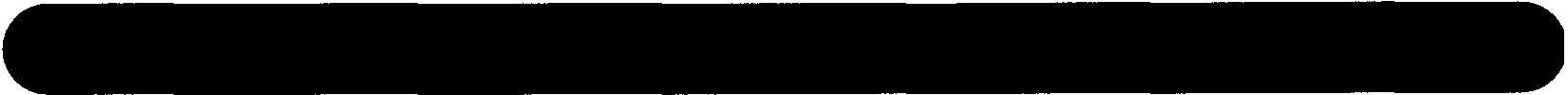 VHF / UHF TWIN ДИАПАЗОН FM РАДИОСТАНЦИЯ       -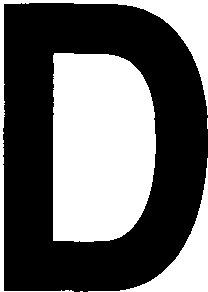 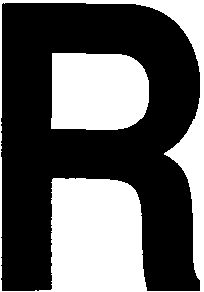 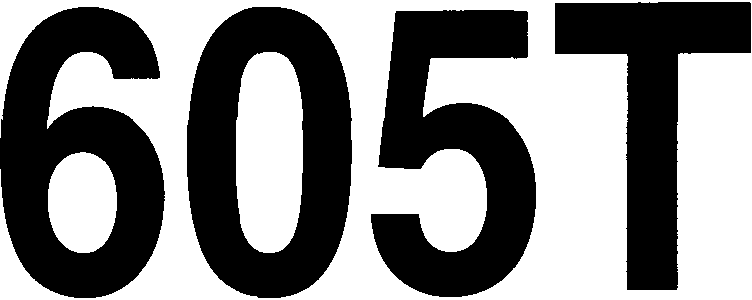       -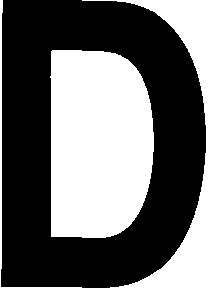 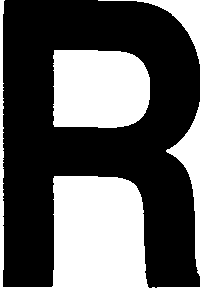 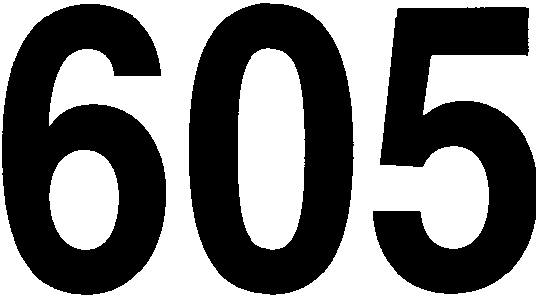 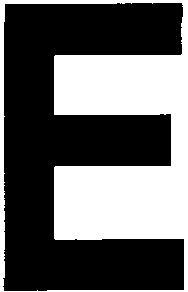 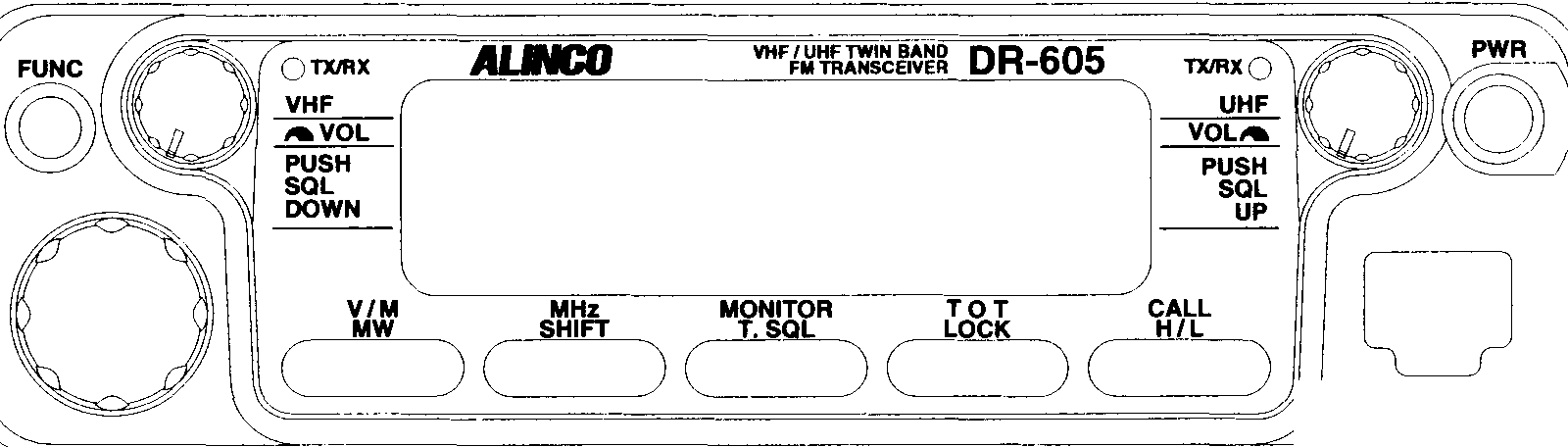 Руководство пользователяБлагодарим Вас за покупку этого AllNCO приемопередатчик. Для получения оптимальной производительности трансивера, прочитайте эту инструкцию полностью и сохраните его для дальнейшего использования.•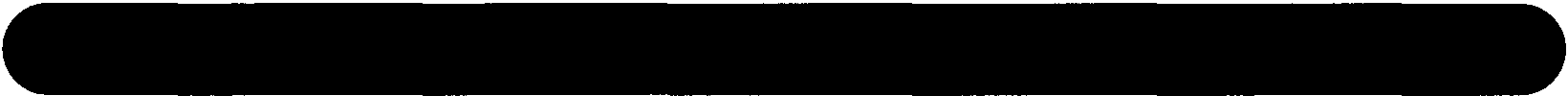 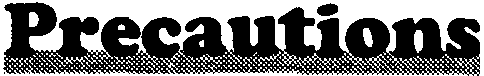 • Не открывайте корпус transcei вер или не прикасайтесь к-пользователю serviseable компонентов.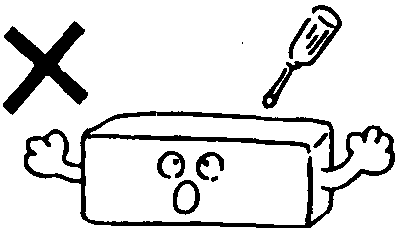 •Делать не подвергать трансивер прямого солнечного света или к источнику тепла Кроме того, не использовать трансивер в очень пыльной или влажной среде.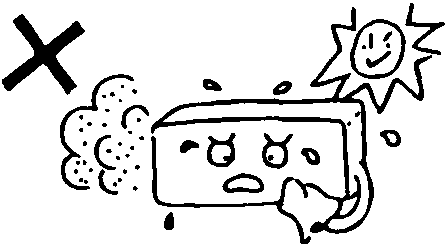 •Делать ничего, что могло перекинуться на верхней части трансивера не размещаем.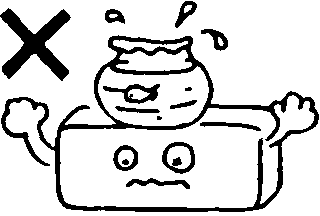 •За хорошая вентиляция, позвольте около I-см между задней панелью трансивер и WALL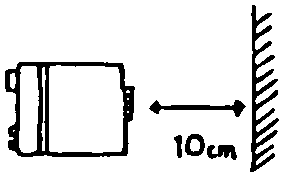 •Если трансивер вызывает помехи для видеомагнитофона или телевизора прием, перемещение трансивер от устройства.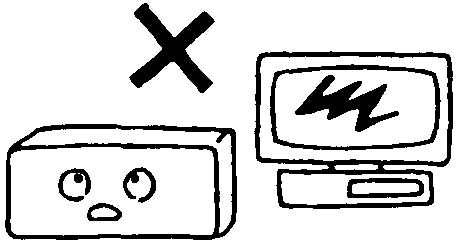 б•Делать не дергать кабель питания от своих торговых точек. Кроме того, не перемонтировать кабель питания с другими кабелями расширения. Такое обращение может привести к повреждению или короткое замыкание кабеля.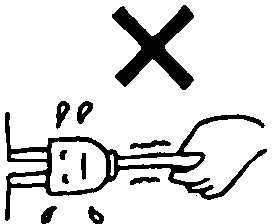 • Использование регулируемый источник питания постоянного тока 13,8 В для работы этого трансивера. Трансивер должен быть заземлен.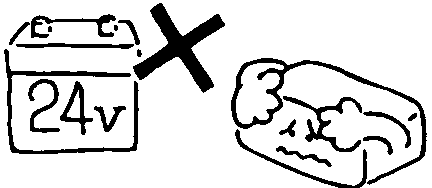 • Остерегайтесь конденсации влаги. Влага в воздухе конденсируется на трансивер при перемещении его из холодного места в теплое место. Конденсат может привести к неисправности устройства.Если конденсата на блоке, стереть или пусть сухой.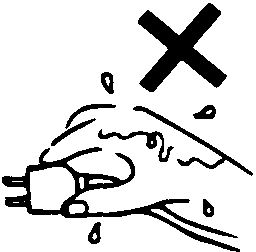 •Если трансивер когда-либо испускает дым или странный запах, немедленно выключите его и отключите его от сети. Затем, обратитесь кавторизованный дилер ALINCO.,.• Перед передачейЕсть много коммерческих и бизнес связанных станций, расположенных вблизи  ветчины группы. При работе любительской станции, важно соблюдать все соответствующие правила поведения и нев создавать помехи другим станциям, особенно во время мобильной работы.Особенно, быть Обязательно получить надлежащее разрешение, при работе трансивер в следующих местах: на борту судов или самолетов, в непосредственной близости от аэропортов, на борту поезда, вблизи коммерческих станций и рядом коммерческих повторители.Sqggepg1Precautionsii	Contentsiii	Об этом Manualv	Документ Conventionsvi	Глава 1 ПОЛУЧЕНИЕ НАЧАЛОСЬ	11.1 Распаковка ................................................ .................................................. !1.2 Ключи, терминалы, и Display2	Фронт panel2	LCD Display5	задний Panel6	Микрофон	6Глава 2 УСТАНОВКА И ПОДКЛЮЧЕНИЕ	72.1 Установка и подключение к базовой станции ........................................... .? Подключение микрофона ............................................... ...................?Подключение Antenna7	Подключение питания Supply8	Подключение внешнего Speaker8	2.2 Установка и подключение для мобильных устройств Use9	Монтаж Place9	Подключение Microphone9	Подключение питания Supply9	Установка Transceiver10	Прикрепление Mobile Antenna10	ГЛАВА 3 ОСНОВНЫЕ РАБОТА	11прием	11Включение питания on11	Регулировка Volume11	регулировка Squelch11	Выбор главного Band12	Установка Frequency13	Transmission14	Выбор главного Band14	настройка Frequency14	Выбор выходного Power14	Transmitting14	операция Modes15	ГПД Mode15	объем памяти Mode15	ВЫЗОВ mode15	1' Примечание: Данное руководство использует DR-605T (версия США) для примеров,л.!. J	Однако, работа DR-605E (европейская версия) аналогична.IIIIV	GSpecifications	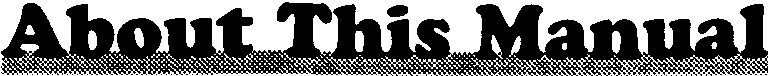 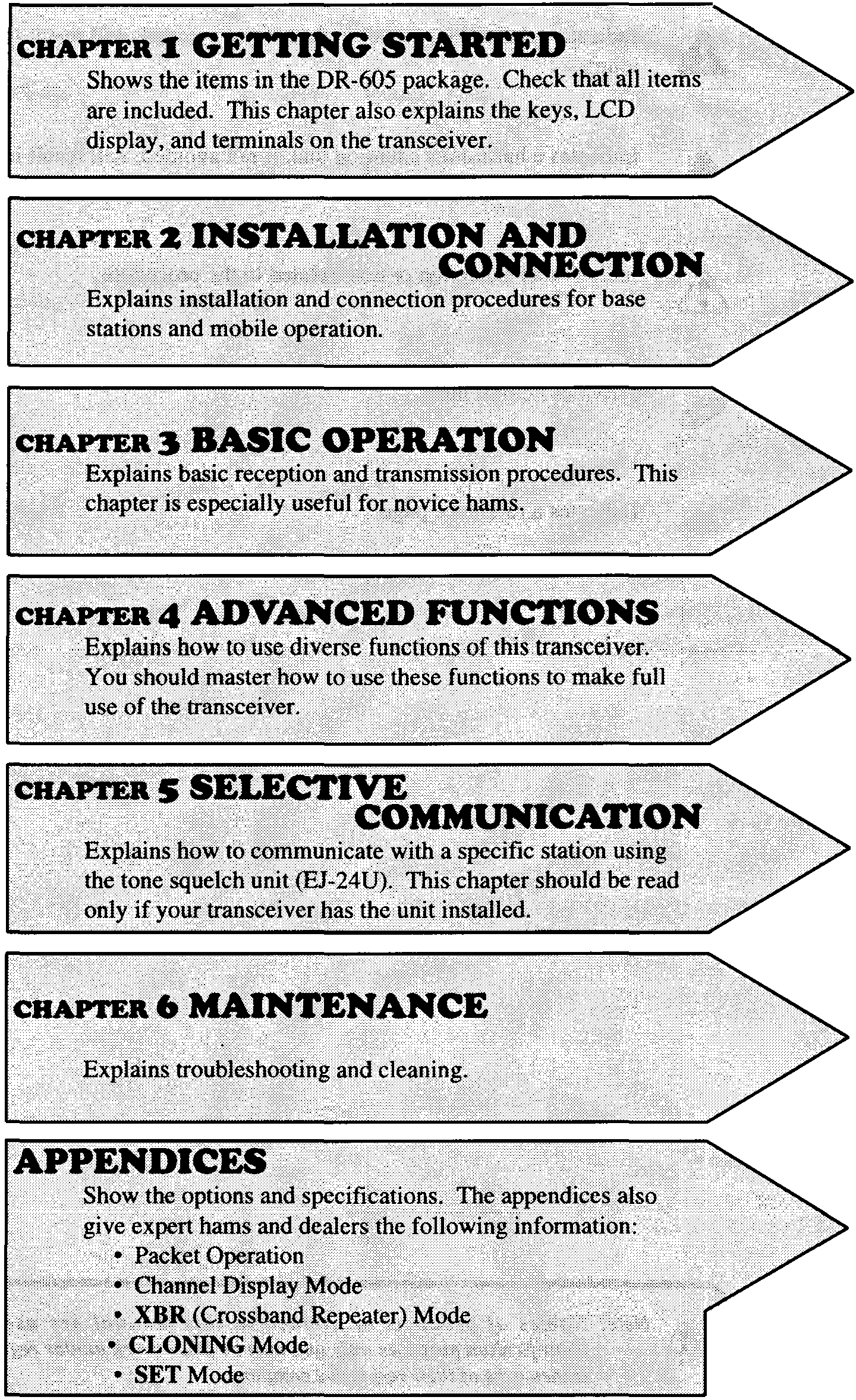 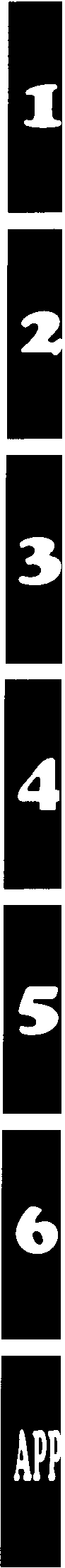 vPesgmcgg Sppyepgjpp •В данном руководстве используются следующие значки.Указывает на опасную ситуацию, которая, если ее не избежать, может привести к серьезным травмам или смерти.Указывает на опасную ситуацию, которая, если ее не избежать, может привести к серьезному повреждению устройства.Указывает на исключение или примечание, связанные с процедурой.Предоставляет полезные советы.Указывает страницу ссылки.VIГлава 1 Приступая к работея	НАЧИНАЯ                                                                                                                     v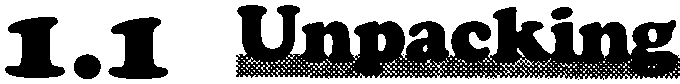 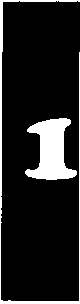 Пакет DR-60S содержит элементы, показанные ниже. Во-первых, убедитесь, что все пункты включены. Если какой-либо предмет отсутствует или поврежден, обратитесь к авторизованному дилеру ALINCO.DR-60S приемопередатчик	• Микрофон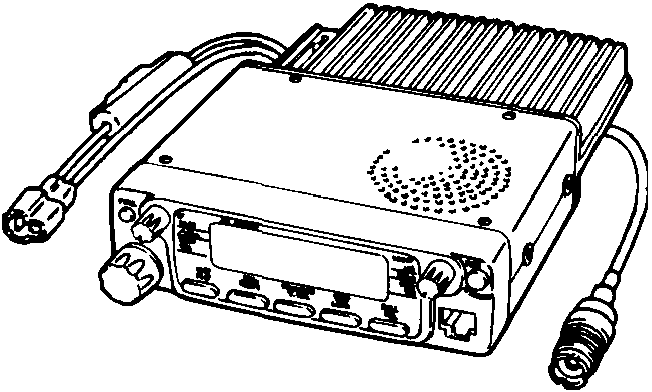 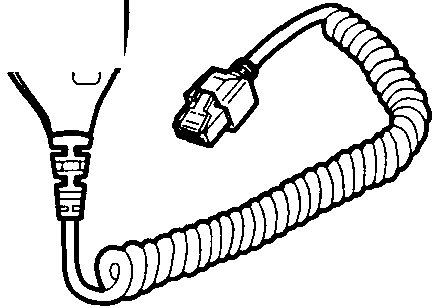 Lt, Примечание: Микрофон DTMF не является обязательным для DR-605E.Мобильный кронштейн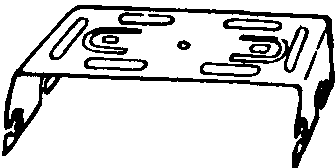 Руководство по эксплуатации (данное руководство)AuAlDR-605T DR-605E1tt ;;; Ltl· -----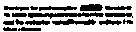 Кабель питания постоянного тока с предохранителями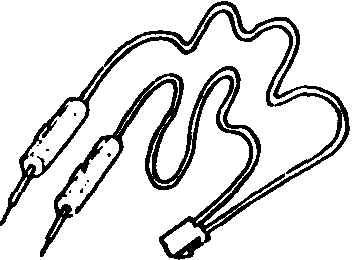 Винт с шестигранной головкой гаечный ключ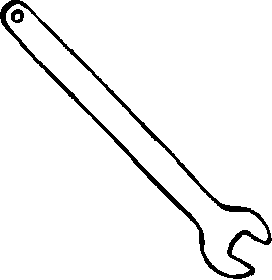 Мобильные монтажные винты кронштейнаВинты (М4 х 8 мм)©) I ·· ......................x4Саморезы (МС х 20 мм)о@ ......................x4Винты (МС х 20 мм)@wi .......................................... x4• шестигранные гайки (MS).............................................. x4Предохранитель (15 А)()) I.- ; т.-)я ) ..........................x21Глава 1 Приступая к работе                   против IKmiqallr АГД Qisplg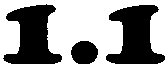 Передняя панель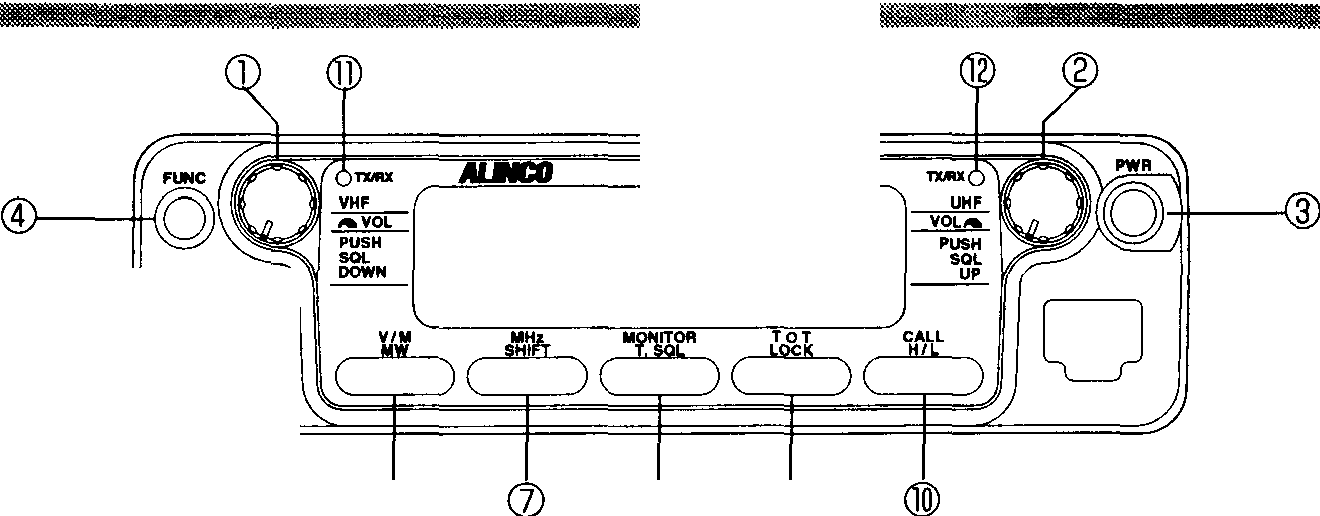 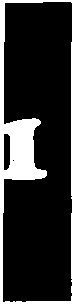 Основные функции& Примечание: Если никаких действий не принимается в течение пяти секунд после	появляется, режим thefunction является отменен,СВЕТОДИОД2Глава 1 Приступая к работеВторичные функции (в то время м появляется после нажатия на кнопку FUNC нажата)FUNC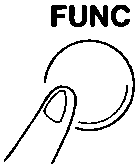 Флорида 0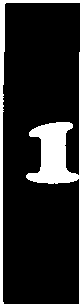 Релизключ FUNC& Примечание: Если никаких действий не предпринимается within.five секунд после того, как (б Оказывается, режим thefunction отменяется.• Вторичные функции (а ключ FUNC удерживается в нажатом положении)FUNC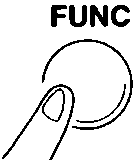 HJ +Удерживая клавишу FUNC вниз,oress желаемых к3Глава 1 Приступая к работеФункционирует при включении питания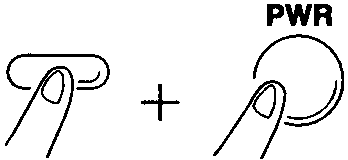 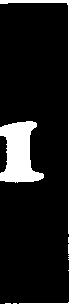 4Глава 1 Приступая к работеЖК дисплей1 11 1 тир DI ::! 0 1 • 1111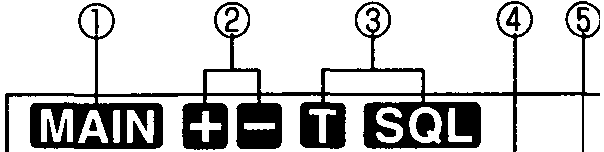 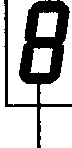 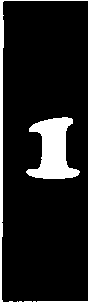 :,ра······· ········ ········»:J;яs1as:,·	a	S1D5«····8·····:;: ZSF LO· ;; ·; ·; ·; 1188 .,•,,,,•,,,,L,S,-	1'111®	(J),   ®	®®	5Глава 1 Приступая к работеЗадняя панель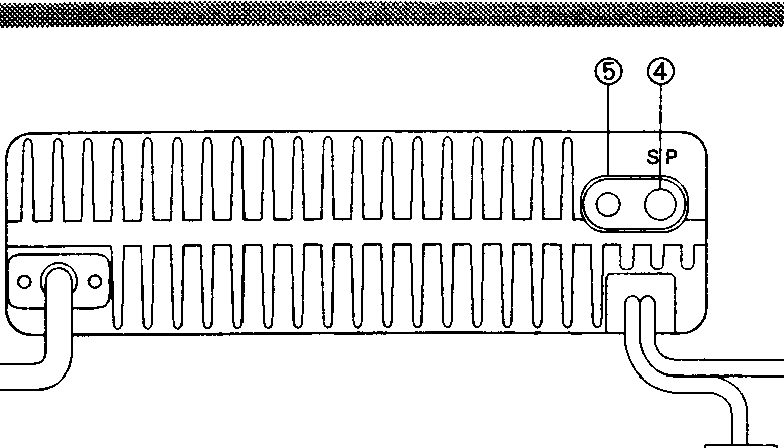 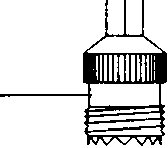 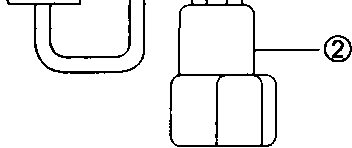 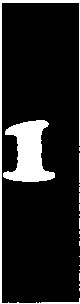 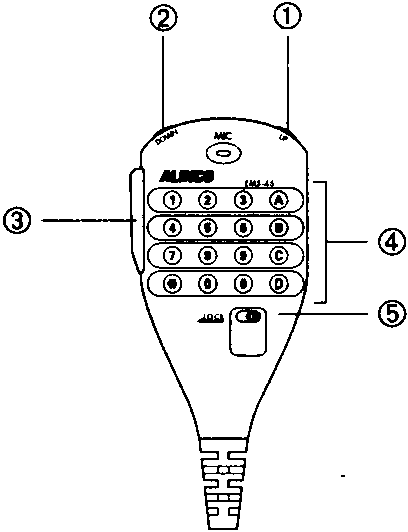 EMS-45 (для DR-605T)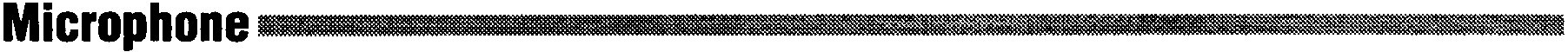  ®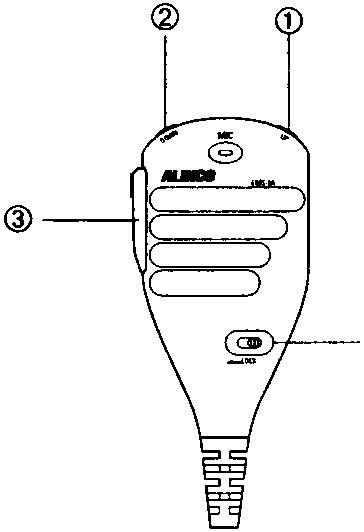 EMS-46 (для DR-605E)•Микрофон  соединительное гнездо присваивание(Рассматриваемый от передней части блока)LUP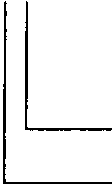 GNDмикрофон GND (MJC)-P 'T!--NC---ВНИЗ----5V DC6Глава 2 УСТАНОВКА И ПОДКЛЮЧЕНИЕяСНАптер  2	УСТАНОВКА И ПОДКЛЮЧЕНИЕ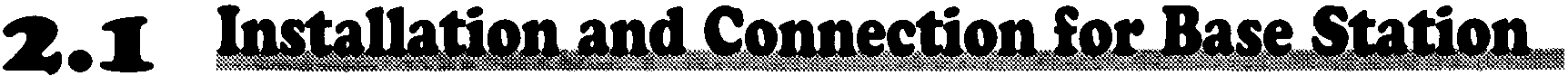 Выполните процедуры, описанные ниже, для правильной установки и подключения.Подключение микрофона   Iji! Л !! л @ л !!! JIJI! Л !! л @ л !!! JmllRmllRIJi! Л !! л @ л !!! JIJI! Л !! л @ л !!! JIJI! Л !! л @l !!! JmllRll! llllllllllllll! llllllllllllll! llllllllllllll! llllllllllllll! lllllllllllllJi! л !! л @ л !!! Jm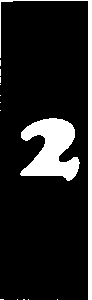 Подключите микрофон модульный разъем, поставляемый с блоком в гнездо микрофона. Вставьте вилку до слуха щелчка.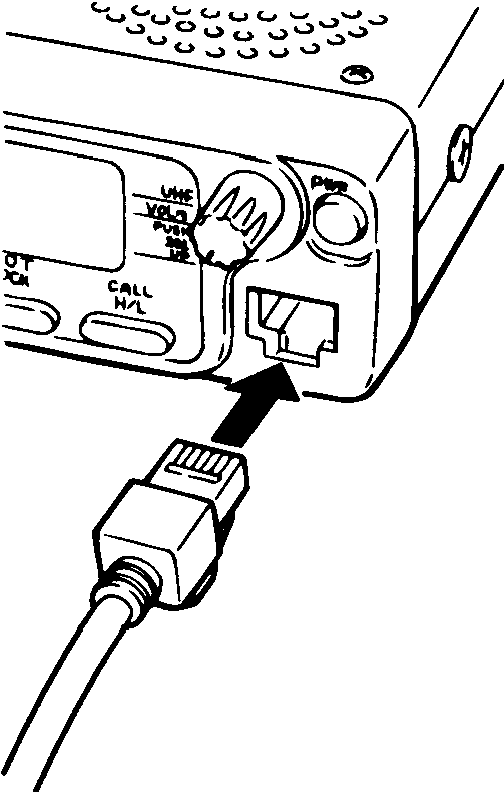 !. \  Примечание: При подключении, позаботьтесь кл ..!. J	модульное направление штепсель.Подключение антенны1. Подключение UHF штекер коаксиального кабеля антенны к разъему, поступающего из задней панели.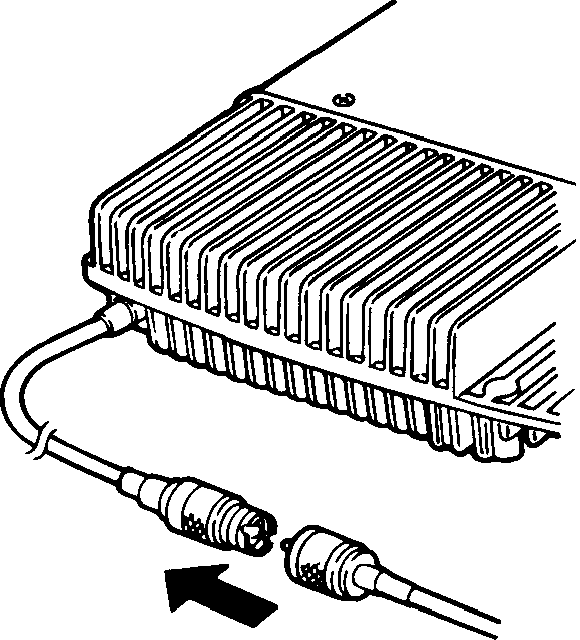 Затянуть кольцо винт разъема.• О антенныИспользуйте 145/440 МГц двухдиапазонной антенны с.!. \ Примечание: трансивер имеет 50 N выходное сопротивление. Любое несоответствие между сопротивлениямил ..!. J	антенна, коаксиальный кабель, и приемопередатчик может уменьшить выходную мощность и влиять на другие электронные приборы, такие как телевизоры.7Глава 2 INSTALI.ATION И ПОДКЛЮЧЕНИЕПодключение источника питания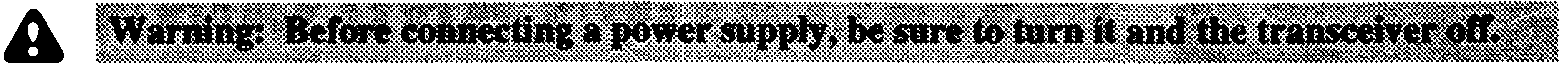 Подключите силовой кабель постоянного тока, снабженный блоком с регулируемым источником питания 13,8 В постоянного тока.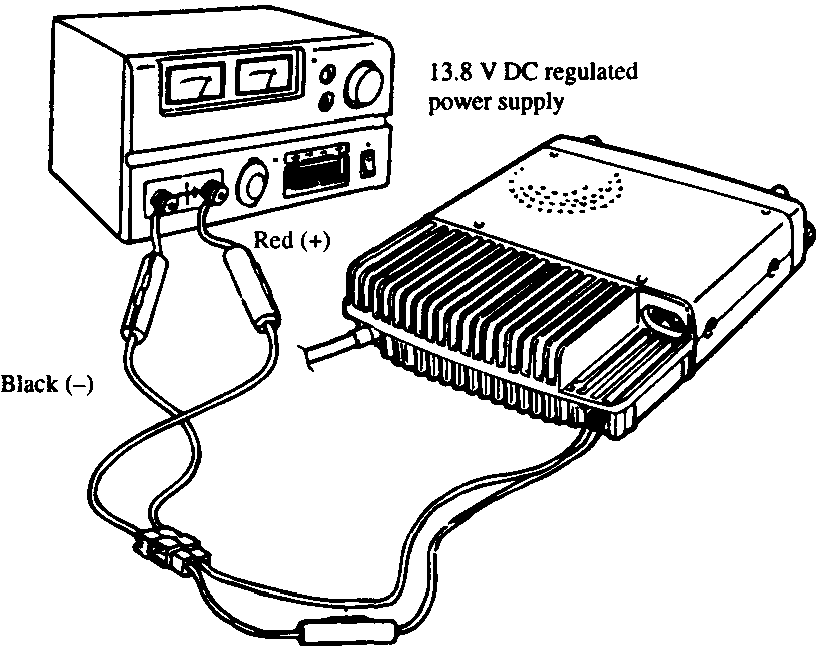 Подключите красный провод к положительному терминалу, а черный провод к минусовой клемме источника питания.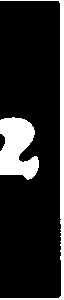 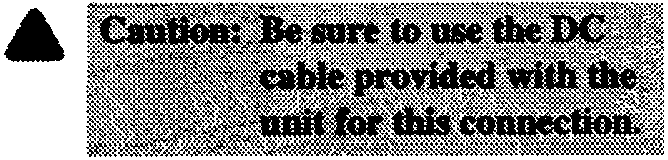 Совет: Он Рекоммендуемый использовать регулируемый источник питания с током мощностью непрерывно/ 2 А или более.соединительный внешний динамикКогда коммерчески доступный внешний громкоговоритель подключен к терминалу громкоговорителя (8 Q) на задней панели, можно услышать голос на обоих диапазонах ОВЧ и УВЧ из громкоговорителя.Внешний динамик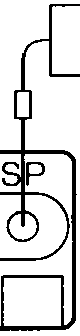 3,5 штепсельGNDAudio	8Глава 2 INSTALi.AT/ON И ПОДКЛЮЧЕНИЕLND • llatipg АГД Ceqg'Stipp LPR Mallle Е.Для мобильного использования, безопасное вождение приходит первое перед операцией приемопередатчика. Выполните процедуры, описанные ниже, для правильной установки и подключения.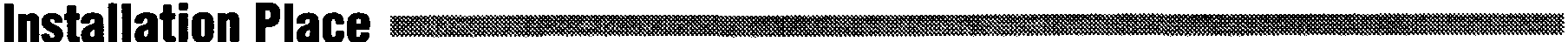 Выберите место, где органы управления и микрофон легко доступны и позволяет безопасно управлять.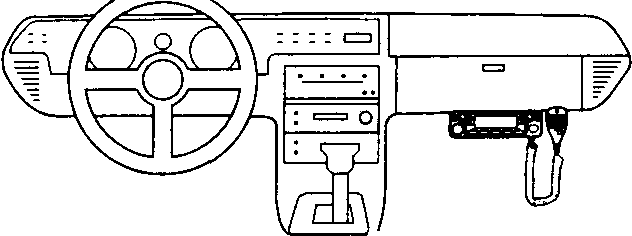 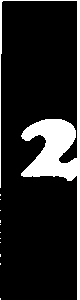 избежать Места, где:Колени связаться с трансивером часто.Приемопередатчик вибрирует.Трансивер становится горячим, например, вблизи выхода автомобиля нагревателя.Подключение микрофонаПодключите микрофон к трансиверу.Для получения дополнительной информации см 7.соединительный источника питания.Подключать кабель питания, поставляемый с устройством непосредственно к автомобильному аккумулятору 12 V.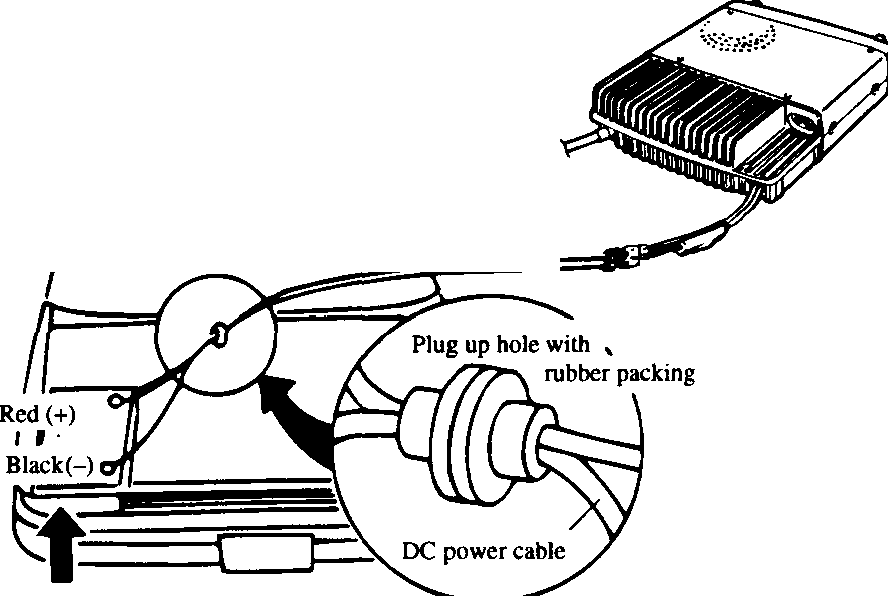 аккумулятор 12V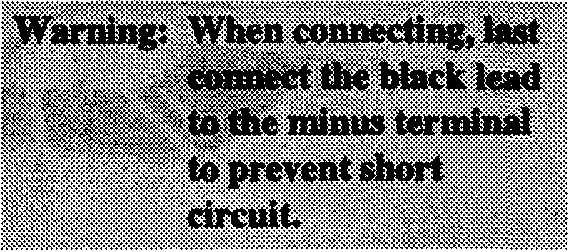 2. Закрепите кабель в сухом, прохладном месте.& Примечание: Если заправка кабеля через отверстие для проводников, затыкать отверстие резинового уплотнения.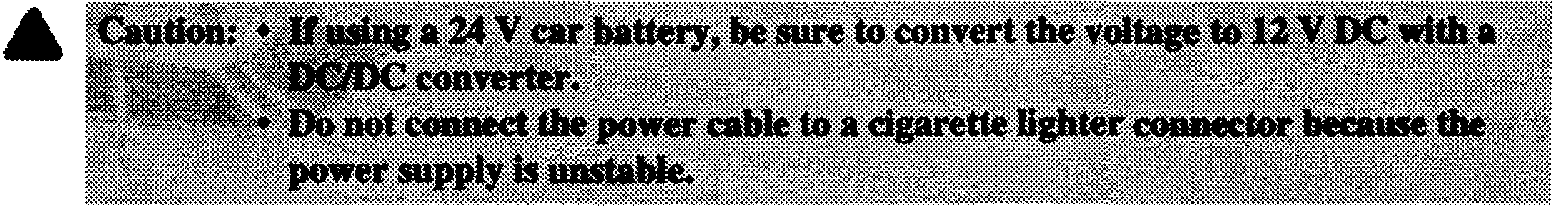 9Глава 2 / NSTALIATION И ПОДКЛЮЧЕНИЕяnstalling трансивераустановить приемопередатчик, например, в перчаточном ящике Выполните процедуру, описанную ниже.е. Прикрепите монтажный кронштейн к перчаточном боксе с шайбами ​​(х 4) и самонарезающие винты (4 х), снабженный блоком..z. Неплотно прикрепить шестигранные винты (х 4) на приемопередатчик.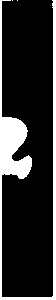 J. Пусть шестиугольник винт <D пройти через заднюю выемку кронштейна, сдвинув трансивер вверх:4. Пусть шестиугольник винт ® пройти через один из трех передних пазов кронштейна, чтобы сделать трансивер наиболее доступным. Вставьте приемопередающих вперед и зафиксировать его. Затем затяните винты с шестигранной головкой.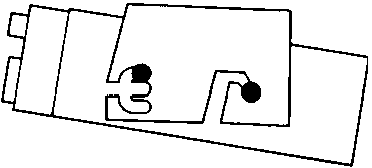 Крепление антенны для мобильныхе. Плотно приложите коммерчески имеется антенна на крыше автомобиля, используя основание антенны..z. Подключите коаксиальный кабель антенны к трансиверу.Для получения дополнительной информации о антенных соединениях, см 7.10Для изготовления 4 +/- 0,2 мм больной отверстия в нижней части вещевого ящикаАвтомобиль телоWaser (М5)Касание винт(М5 х 20 мм)	Для автомобиля тело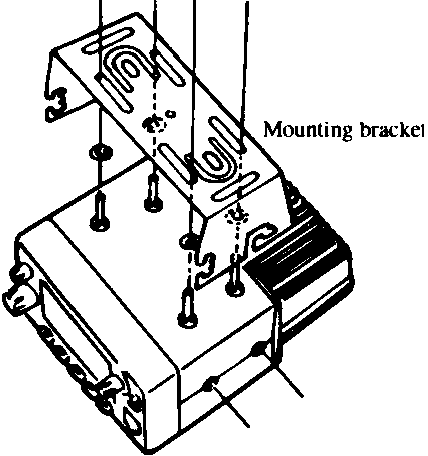 монтажный кронштейн-винт с шестигранной головкой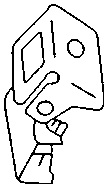 Винт-постоянная база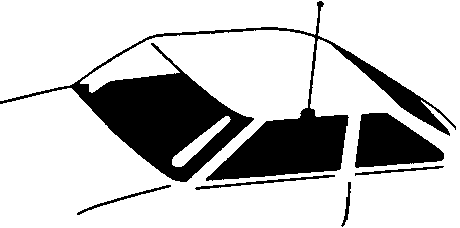 Магнитное основание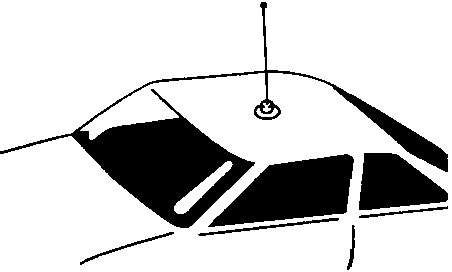 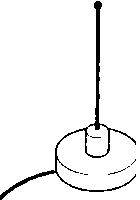 ГЛАВА 3 ОСНОВНЫЕ ОПЕРАЦИИГлава 3ОСНОВНАЯ ОПЕРАЦИЯBcscmИан	IiiВ этом разделе приведено описание основной процедуры приема.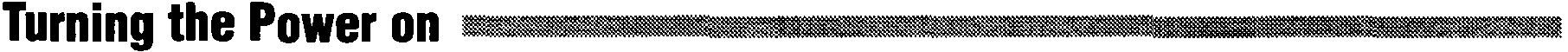 Нажмите переключатель PWR.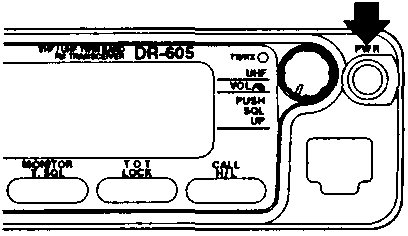 Нажмите кнопку еще раз, чтобы Тум питание.регулировка громкостьVHF: Поверните ручку VHF. UHF: Поверните ручку УВЧ.Вращение по часовой стрелке увеличивает громкость.Вращение против часовой стрелки уменьшает громкость.Регулировка шумоподавителяУКВ	UHF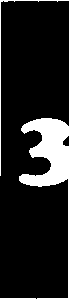 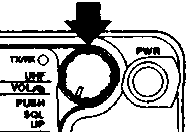 ©0	,	------ ·	'	0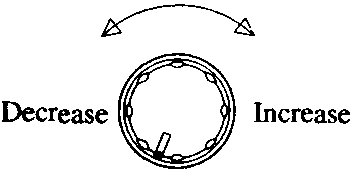 Нажмите клавишу FUNC и whileis	 отображается, нажмите VHF или UHF ручку, чтобы установить уровень шумоподавления (от 0 до9). В течениеустановка, мигает.	FUNC	УКВ	UHF©	ш =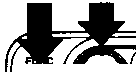 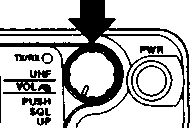 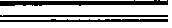 06 ..., .......,.,.	0Уровень настройки отображается на ЖК-дисплее. (По умолчанию «3.»)11ГЛАВА 3 ОСНОВНЫЕ ОПЕРАЦИИВыберите уровень шумоподавителя, при котором шум просто исчезает.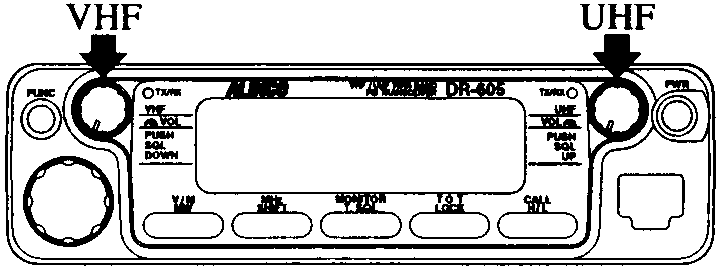 Нажмите регулятор УВЧ для увеличения уровня шумоподавления.Нажмите регулятор VHF, чтобы уменьшить уровень шумоподавления.& Примечание: Если уровень шумоподавления слишком высок, вы не можете слышать слабые сигналы.Нажмите кнопку FUNC, VIM или микрофона PTT, чтобы подтвердить свой выбор.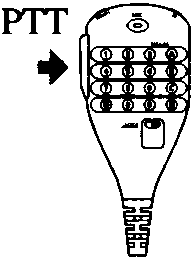 Индикация уровня шумоподавления исчезнет, ​​и выбранный уровень шумоподавления подтверждается.FUNC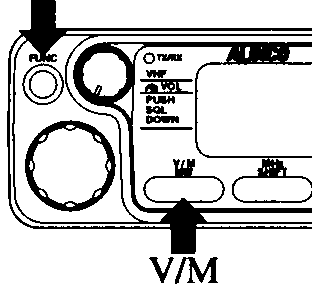 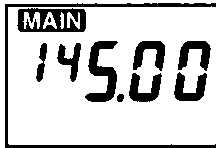 л [) Примечание: I / никаких действий не предпринимается within.five секунд в это время, выбранный уровень также подтвержден.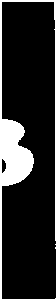 Выбор главного Бэнд ,, , , , , , , , , , , , , ,л! LL! Ли! ЯНажмите регулятор VHF, чтобы установить УКВ группа	УКВ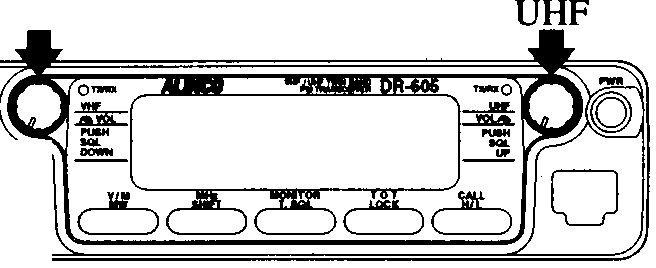 к основной полосе.Нажмите регулятор УВЧ, чтобы установить УВЧ группа	©к основной полосе.	0l®f IU появляется на главной полосе.12ГЛАВА 3 ОСНОВНЫЕ ОПЕРАЦИИ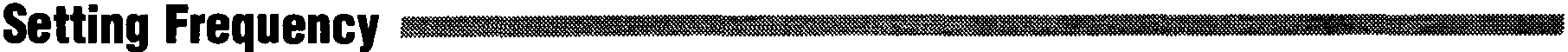 Поверните циферблат или нажмите микрофон UP / DOWN ключ.Светодиод на принимаемом группы загорается зеленым светом.UP	ВНИЗ++	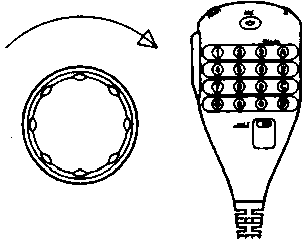 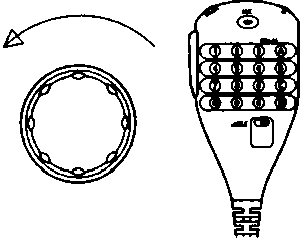 requen,су ,растет в цене,аза,s   ,,,Freq,UEN,су д,ЕСБИ,асыКогда сигнал получен, TX / RXУровень сигнала указывает на метр S.Совет: Нажмите и удерживайте клавишу UP / DOWN для прокрутки вниз thefrequency непрерывно. Удерживайте одну из клавиш downfor в любом месте от одного до двух секунд, чтобы начать сканирование.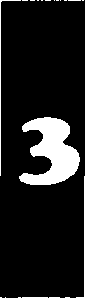 (Для получения дополнительной информации о сканировании, см 20.)Изменение частоты в 1 МГц Шаговнажмите МГц ключ.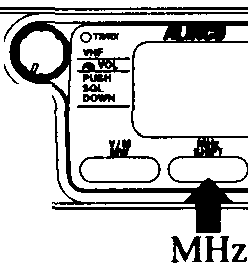 Цифры ниже I, МГц исчезают the	©ЖК-дисплей.		0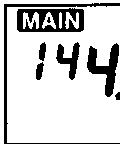 Поверните циферблат или нажмите микрофон UP / DOWN ключ.Частота изменяется в I, МГц шаги.Lj.js.Для того, чтобы подтвердить измененную частоту, нажмите клавишу VIM, МГц или FUNC.Цифры ниже I, МГц снова./ \. Примечание: Если никаких действий не принимается в течение пяти секунд после того, как ключ МГц IsFirst нажата, измененл.!. J	Частота подтверждается так же и цифры ниже вновь появляются 1 МГц.13ГЛАВА 3 ОСНОВНЫЕ ОПЕРАЦИИ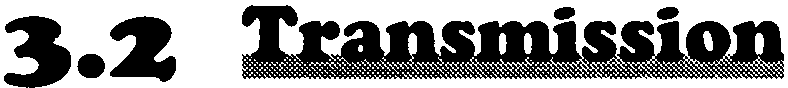 В этом разделе приведено описание основной процедуры передачи. Если передавать на одной и той же полосе частот и в качестве приема, начните с «Выбор выходной мощности.»SelГлавное выполнения над каждым БэндНажмите VHF или UHF ручку, чтобы выбрать главную полосу.Для выбора основной полосы, смотрите страницу 12.Настройка Частота ..................................Установите желаемую частоту передачи.Для установки thefrequency см стр.13.выбирающий Выходная мощность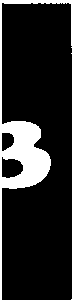 Нажмите клавишу FUNC и в то время как отображается Iii, нажмите CALL (H / L) для выбора выходной мощности. Это переключает выходную мощность между высоким и низким.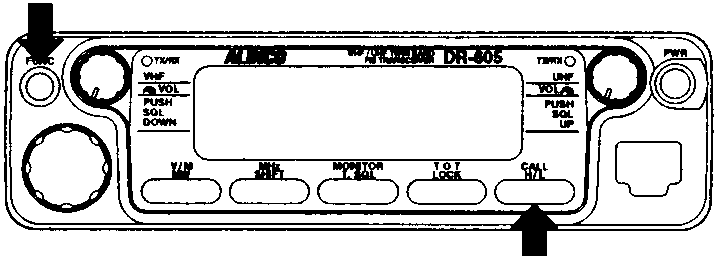 Ii-is.a НИЗКИЙл "! s.aaCALL (H / L)НИЗКИЙ появляется при низкой мощности выбранный	НИЗКИЙ исчезает при выборе высокой мощностит. \ Заметки: • Выходная мощность может быть изменена даже во время передачи.Li ..)	• Выходная мощность не может быть установлен отдельно для ОВЧ и УВЧ.Выходная мощность настройки 	передачиНажмите на микрофоне клавишу PTT и говорите в микрофонTX / RX LED на главной полосе загорается красным цветом.Во время передачи выходной мощности указывается на счетчике РФ (S-метр).2. Отпустите клавишу PTT, чтобы вернуться к приему.14Transn11ss10n  +м(LOW) • е е(ПРИВЕТ)	•• II» 111111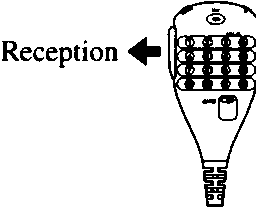 ГЛАВА 3 ОСНОВНЫЕ ОПЕРАЦИИ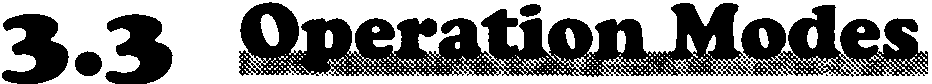 Трансивер имеет три режима работы.Режим VFOВ режиме VFO, вы можете легко изменить частоту с циферблатом или микрофона UP / DOWN клавиши.• Доступ в режиме VFO из других режимовНажмите клавишу / V M.	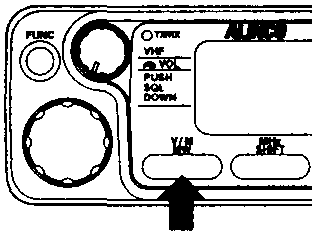 V / Mфт \  Примечание: В режиме разговора нажатие клавиши VIM может войти в режим памяти. В этом случае,Л.Д.	нажмите клавишу VIM снова для входа в режим VFO.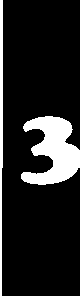 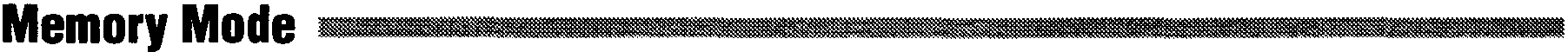 В режиме памяти можно вызвать из памяти частоты и настроек запрограммированной в каналах памяти. Поворот набора или нажатие микрофона UP / DOWN клавиши изменяет номер канала памяти.• Доступ в режиме памяти из других режимовНажмите клавишу / V M.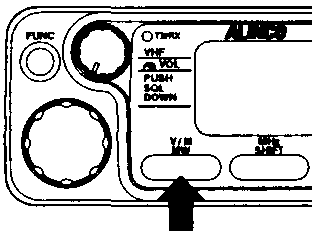 Отображаются последний доступом к памяти номер канала и настройка.Imm	i1я	«1,8D	"Я «15.DDJ. \  Примечание: В режиме разговора нажатие клавиши VIM может войти в режим VFO. В этом случае нажмитеЛ.Д.	снова клавишу VIM для входа в режим памяти.Для получения дополнительной информации о том, как использовать каналы памяти, см 16.ВЫЗОВ режимВ режиме разговора вы можете вспомнить канал вызова и ждать звонков от других станций.• Доступ к режиму ЗВ из других режимовНажмите клавишу CALL.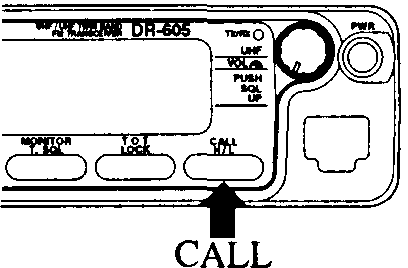 отображается «С».Immяр«15.UN UNL"Я «15,NууNДля получения сведений об ВЫЗОВ канал, см 19.	15ГЛАВА 4 ДОПОЛНИТЕЛЬНЫЕ ФУНКЦИИГлава 4	ДОПОЛНИТЕЛЬНЫЕ ФУНКЦИИMcmm:Z	b111aclЭтот трансивер имеет 50 каналов памяти и вызов канала для каждого ОВЧ и УВЧ. Каналы памяти полезны для хранения часто используемых частот и настроек для быстрого вызова.Storable данныхКаналы памяти могут хранить следующую информацию:Прием и передача частот • шаг каналаофсет направление •	 смещение частотыТональный кодер / декодер вкл выкл•	 Тональный кодер / декодер частотыссылаясь каналы памятиD Выбор главного Бэнд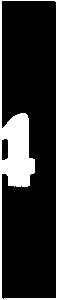 Нажмите VHF или UHF ручку, чтобы установить нужный диапазон для основной полосы.л TIF! 1m появляется на главной полосе.L	s.аa	яD Доступ в режиме памятиНажмите клавишу VIM.Канала последнего доступа к памяти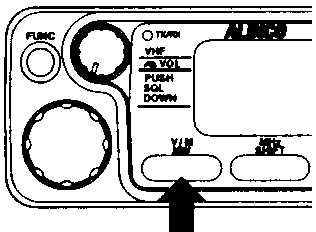 отображается.1 я 5.NууNканала No Memory.D Выбор номера канала памятиПоверните циферблат или нажмите микрофон UP / DOWN ключ.Каналы памяти отображаются в этом порядке.1 - 2 - 3 · .. - SD = яUP	ВНИЗ- +	- +оо	-Увеличение	Уменьшить -	Память № канала increases.Memory	 № канала уменьшаетсяLt, Примечание: На ЖК-дисплее отображаются только номера запрограммированных каналов памяти.16ГЛАВА 4 ДОПОЛНИТЕЛЬНЫЕ ФУНКЦИИПрограммирование каналов памятиD Выбор главного БэндНажмите VHF или UHF ручку, чтобы установить нужный диапазон для основной полосы.D Запоминание частотВ режиме VFO, установите частоту и другие параметры.II Выбор каналов памяти ПрограммированиеНажмите кнопку FUNC.(J и последний доступ номер канала памяти отображается. Приемопередатчик по-прежнему остается в режиме VFO.FUNC,»'N«-15.C:яUN Iii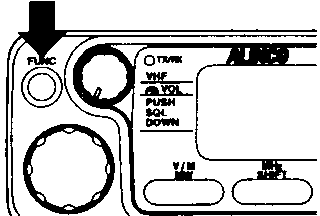 IU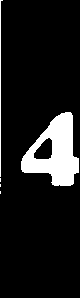 «--Memory номер каналаПоверните циферблат или нажмите микрофон UP / DOWN кнопку, чтобы выбрать нужный канал памяти.Вы можете выбрать любой канал памяти, включая незапрограммированные каналы.ВВЕРХ ВНИЗ	+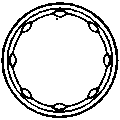 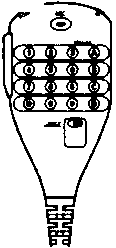 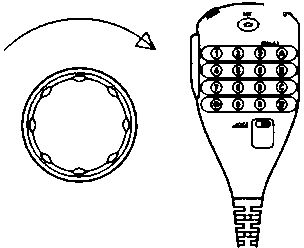 (Запрограммированный  канал)	(Канал запрограммирован)! DD, 1s.2	IiiIU! DD: Юнь'15:. .c,ЯIii«'--- солидно Displyed	«--FlashesЯ БЫ Хранение данных в памяти каналов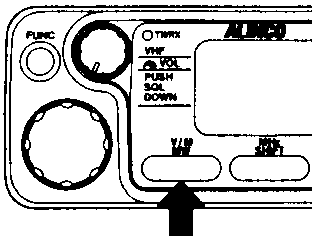 В то время как (JIS отображается, нажмите клавишу / V M.(Jа также номер канала памяти исчезает, а частота тока и настройки VFO записываются в Выбранный канал памяти.li'Il's.C»DV / M (MW),17ГЛАВА 4 ДОПОЛНИТЕЛЬНЫЕ ФУНКЦИИУдаление каналов памяти0 Выбор каналов памяти для стиранияВ режиме памяти, выберите канал памяти, который вы хотите удалить.LIJ Примечание: Канал ВЫЗОВ не может быть стерта.Для получения дополнительной информации о том, как выбрать каналы, см 16.D Стирание данных из каналов памяти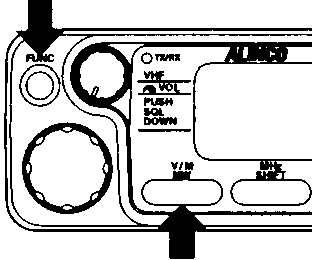 Удерживая клавишу FUNC вниз, нажмите клавишу VIM.В номере мигает канал памяти и данные в канале памяти стираются. млм}85 : JNU'16' .c«'--- ВспышкиFUNCV / M (MW),Совет: В это время, чтобы восстановить канал памяти, нажмите и удерживайте клавишу FUNC вниз и нажмите клавишу VIM. Л.Ф. изменить номер канала памяти после стирания, однако, данные не могут быть восстановлены.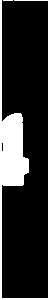 18ГЛАВА 4 ДОПОЛНИТЕЛЬНЫЕ ФУНКЦИИ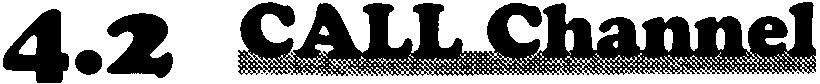 Канал вызова хранит частоты вызовов для ОВЧ и УВЧ соответственно. Этот канал может быть легко отзываться только нажатием клавиши CALL. Канал вызова может также быть запрограммирован таким же образом, как и обычные каналы памяти; это полезно для быстрого и легкого отзыва наиболее часто используемых частот и настройки.ссылаясь ВЫЗОВ каналНажмите клавишу CALL.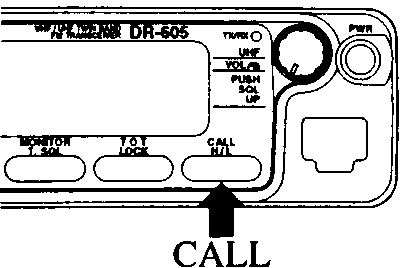 «C», отображается и приемопередатчик переходит в режим CALL.л I-[i5,NууNДля возврата в режим VFO или памяти, нажмите клавишу вызова еще раз.Настройки по умолчанию канала вызоваизменения Частотный вызывной канал , , , , , , , , , ,llllllli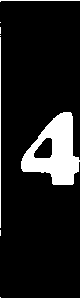 фт \  Примечание: Вы не можете изменить частоту канала вызова из режима CALL. ДоЛ.Д.	Попытка сделать это, убедитесь, что для входа в режим VFO.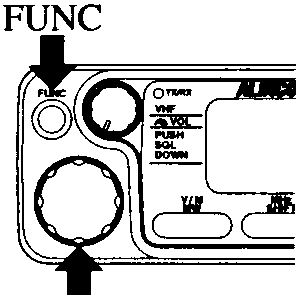 и др новая частота вызова в режиме VFO.2. После нажатия кнопки FUNC, вращайте циферблат или нажмите микрофон UP / DOWN кнопку, пока не появится «с».LiJll9a (J	яВНИЗ ДО+ +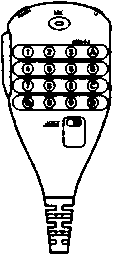 Набирать номерWhileis	 отображается, нажмите клавишу V / M (MW).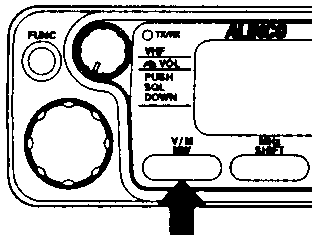 исчезает, и новая частота сохраняется в канале CALL.Нажмите клавишу вызова и отображается новая частота.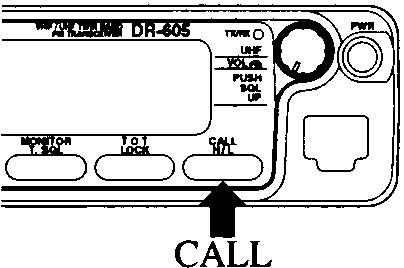 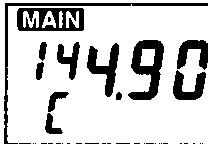 19ГЛАВА 4 ДОПОЛНИТЕЛЬНЫЕ ФУНКЦИИ       LSAgpipg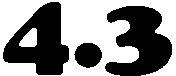 Сканирование используется для автоматического поиска сигналов в диапазоне частот или среди запрограммированных каналов памяти. Сканирование делает паузу в то время как сигнал поступает и возобновляет в соответствии с условиями множества резюме.Есть три типа сканирования.сканирование диапазонасканирование памятисканирования ToneДля получения дополнительной информации о сканировании тона, см 35.Есть два условия сканирования резюме.Режим таймера ..... Сканирование возобновляется через пять секунд после паузы, или когда сигнал исчезает в течение двух или более секунд. Во время сканирования, десятичная точка после цифры мигает 1 МГц.Занято режим ...... Сканирование делает паузу в то время как сигнал поступает, и возобновляет через 2 секунды после того, как сигнал пропадает. Во время сканирования, десятичные точки после I МГц и кГц цифра 100 мигать.Для получения дополнительной информации о том, как установить состояние сканирования резюме, см 46.Диапазон сканированиясканирование диапазона поиск по всему диапазону частот, в основной полосе. Сканирование протекает в стадии набора каналов.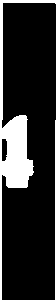 D начало сканированиеВ режиме VFO, удерживая микрофон UP / DOWN клавиши вниз для везде от одного до двух секунд.Десятичной точки вспышки и сканирование происходит в направлении нажатой клавиши (вверх или вниз).UP	ВНИЗ+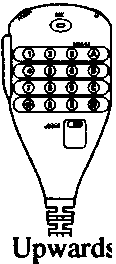 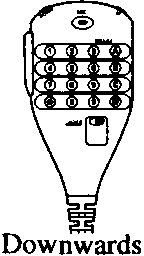 Совет: • Во время сканирования, вы можете изменить направление сканирования с помощью набора или микрофона UP / DOWN ключ.Whenpaused, Вы можете продолжить сканирование с помощью дозвона или микрофона UP / DOWN ключ.Во время напряженного режима сканирования, тон десятичной запятой alsoflashes./ \ Примечание:. • Ввысь сканирования переходит к верхней границе диапазона, а затем возвращается кl..D	нижний предел диапазона.Вниз сканирования переходит к нижнему пределу диапазона, а затем возвращается к верхнему пределу диапазона.Если питание отключается во время сканирования, сканирование будет отменено в следующий раз, когда питание включено.D Остановка сканированияНажмите FUNC, VIM или микрофонPTT ключ.Десятичная точка появляется солидно и сканирование останавливается.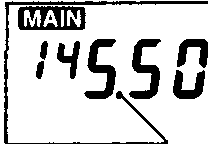 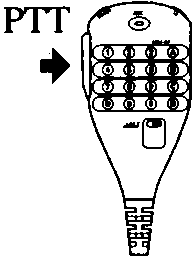 20Массивный отображаетсяFUNC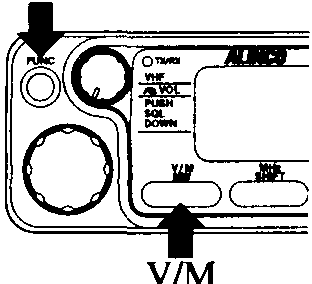 ГЛАВА 4 ДОПОЛНИТЕЛЬНЫЕ ФУНКЦИИСканирование памятиСканирование памяти выполняет поиск сигналов в заранее запрограммированных каналах памяти.D Запуск сканированияВ режиме памяти, держите микрофон UP / DOWN клавишу вниз для везде от одного до двух секунд.Десятичной точки вспышки и сканирование происходит в направлении нажатой клавиши (вверх или вниз).UP	ВНИЗ+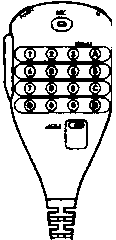 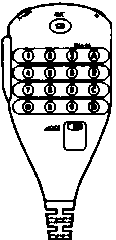 Снизу вверх	ВнизСовет: • Во время сканирования, вы можете изменить направление сканирования с помощью набора или микрофона UP / DOWN ключ.Whenpaused, вы можете возобновить сканирование с помощью набора или микрофона UP / DOWN ключ.Во время напряженного режима сканирования, тон десятичной запятой alsoflashes.Заметки: • канал вызова не проверяется.Л.Д.	• снизу вверх сканирования переходит к наибольшему количеству запрограммированных каналов памяти, а затем возвращается к самому низкому количеству них.Downwards сканирования переходит к наименьшим количеством запрограммированных каналов памяти, а затем возвращается к самому высокому числу них.Если питание отключается во время сканирования, сканирование будет отменено в следующий раз, когда питание включено.D Остановка сканирования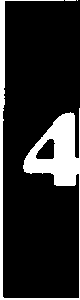 Нажмите VIM, FUNC или микрофона РТТ.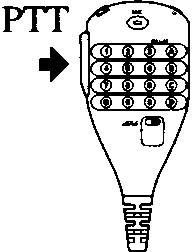 Десятичная точка появляется солидно и сканирование останавливается.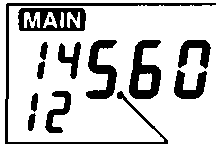 Массивный отображаетсяFUNCV / M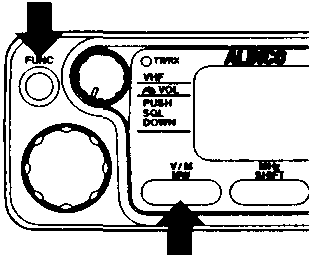 • Настройка Non-сканирования каналов (Пропуск каналов)Можно установить специальные каналы памяти не должны быть отсканированы во время сканирования памяти.• ·В режиме памяти, выберите канал памяти, который вы хотите пропущено.Q	Для получения дополнительной информации о том, как выбрать канал памяти, см 16..z. Нажмите клавишу FUNC и в то время как (JIS отображается, нажмите клавишу VIM.Десятичная точка исчезает.JИсчезаетFUNC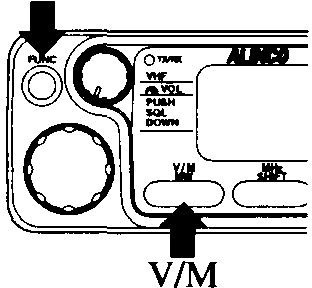 Для отмены канала пропуска, выберите канал и повторить операцию на шаге 2.появляется десятичной точкой, а это означает, что канал сканирования.Появляется	21ГЛАВА 4 ДОПОЛНИТЕЛЬНЫЕ ФУНКЦИИОперация при сканированииПереключение бэнд во время сканированияЕсли регулятор УВЧ нажата во время сканирования диапазона ОВЧ, сканирование продолжается и ДМВ диапазона устанавливается в основной полосе.Если регулятор УКВ нажата во время сканирования диапазона УВЧ, сканирование продолжается и УКВ-диапазон установлен в основной полосе.В любом случае выше:Нажатие кнопки PTT позволяет передавать на главной полосе.Держа микрофон UP / DOWN клавиши вниз на новой полосе для где-нибудь от одного до двух секунд позволяет сканировать на обоих диапазонах./ \. Примечания: • Во время передачи, сканирование останавливается на поддиапазоне. Когда передачаостановлен, сканирование возобновляется.При сканировании поддиапазона, вы не можете программировать или стирать каналы памяти, активировать обратную функцию, и получить доступ к режиму SET на основной полосе.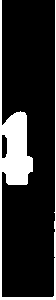 22ГЛАВА 4 ДОПОЛНИТЕЛЬНЫЕ ФУНКЦИИ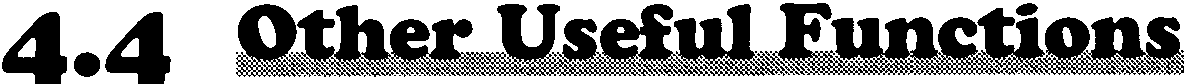 Этот трансивер имеет различные другие, чем в качестве prementioned полезных функций. Эффективное использование этих функций позволяет получить больше от вашего трансивера.Тоновый Кодировщик и частотный тонКогда тон кодер CTCSS (стандартно поставляется с DR-605) включена, подзвуковой тон накладывается на ваш сигнал передачи.Совет: Если ваш трансивер имеет дополнительный блок-сигнал (EJ-24U) установлен, декодирование тона возможно. (См стр 33.)D Доступ в режим тонового кодера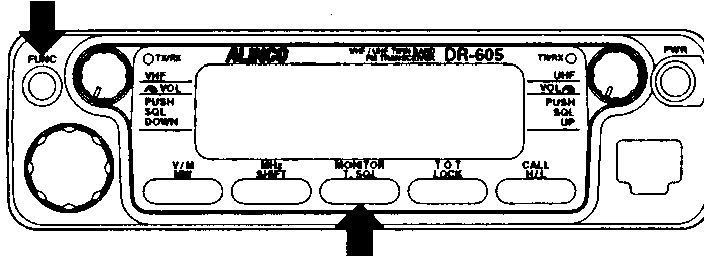 Нажмите кнопку FUNC и в то время как (JISдис. Е! а. Yed нажмите MONITOR (T.SQL) ключ.Uа также появится текущая частота тона. (По умолчанию 88,5 Гц.)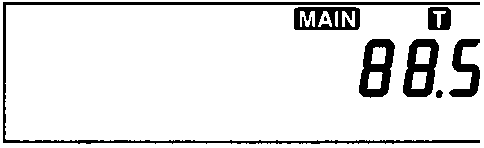 D Установка частоты тонаВ то время как отображается частота тона, поверните циферблат или нажмите микрофон UP / DOWN кнопку, чтобы выбрать один из 50 частот тонов.Таблица доступных частот тона (Единицы: Гц)ВНИЗ ДО+ +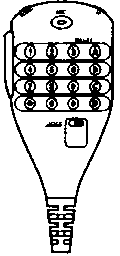 MONITOR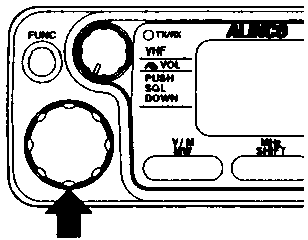 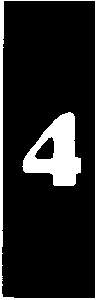 D Подтвердив Тональный частотыНажмите кнопку FUNC, VIM, или микрофон	FUNC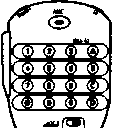 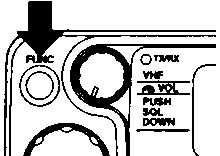 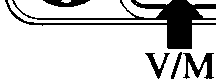 PTT кэб	PTTС	по-прежнему отображается на ЖК-возвратна дисплей частоты приема.mJID	б9,5 0я	я!. \  Примечание: Если никаких действий не принимаются в течение пяти секунд после выполнения настройки, текущий тонl..D	частота подтверждается так же.Для отмены настройки тембра, нажмите клавишу FUNC и whileis отображается,	 нажмите клавишу MONITOR (T. SQL). [Idisappears и настройка тембра отменяется. Когда установлен дополнительный блок тонального шумоподавителя, повторите эту операцию до [idisappears.23ГЛАВА 4 ДОПОЛНИТЕЛЬНЫЕ ФУНКЦИИTOT (Time-Out Timer) ФункцияФункция TOT автоматически прекращает передачу после тайм-аута установленного времени. Трансивер подает звуковой сигнал пять секунд до передачи останавливается и подает звуковой сигнал, когда передача снова останавливается. Если время ТОГО штрафа установлено, передача блокируется в течение заданного периода времени после тайм-аут таймер истекает. Если не установлен, то передача возобновляется сразу после истечения таймера.Эта функция предотвращает случайную продолжительную работу на передачу, которая может создавать помехи других станций и перегревать трансивер.• Настройка тайм-аут ВремяНажмите кнопку ТОТ.«Т» и текущее время тайм-аута отображаются.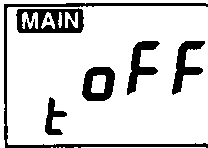 Повернуть по шкале или нажмите микрофон UP / DOWN кнопку, чтобы выбрать нужное время тайм-аута.Каждый щелчок набора или клавиши UP / DOWN изменяется время с шагом 30 секунд. Время тайм-аута выбирается от 0 до 450 секунд. (По умолчанию «ОТКЛ».)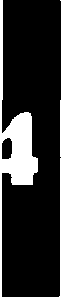 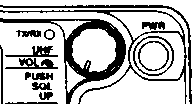 6 0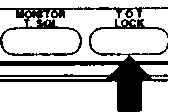 TOTUP	ВНИЗ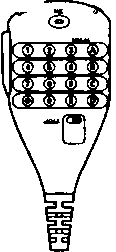 +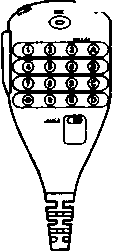 0	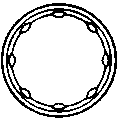 [ O FF -30 -6 0 -90 - 120 ... -L / 50]-Увеличение	Уменьшение -Увеличивает	УменьшаетНажмите кнопку FUNC, VIM или микрофона PTT.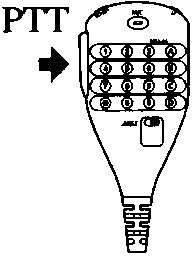 Выбранное время ожидания времени подтверждается и выход из режима настройки TOT.Чтобы получить доступ к TOT штрафа в режиме установки времени, нажмите клавишу TOT вместо указанных клавиш.FUNCV / M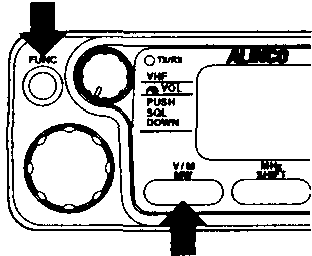 !. \ Примечание: Если никаких действий не предпринимается withinfive секунд делает установку, выбранное время тайм-аутал.! J	подтверждается так же и выход из режима настройки TOT.24ГЛАВА 4 ДОПОЛНИТЕЛЬНЫЕ ФУНКЦИИ• Установка TOT Penalty ВремяВ тайм-аут режим установки времени, нажмите клавишу TOT.«P» и текущее время TOT штраф отображаются. (Значение по умолчанию равно 0.)я п	0	яПоверните циферблат или микрофон UP / DOWN кнопку, чтобы выбрать желаемое время TOT штраф.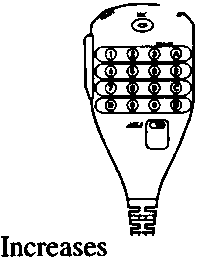 Каждый щелчок набора или клавиши UP / DOWN изменяет время в одной секунде. Штрафное время являетсявыбирается от 0 до 15 секунд.1 -2 -3 ... - 1'1 - 1s 1-Увеличение	Decrease-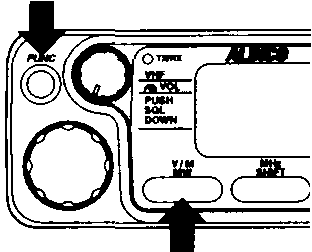 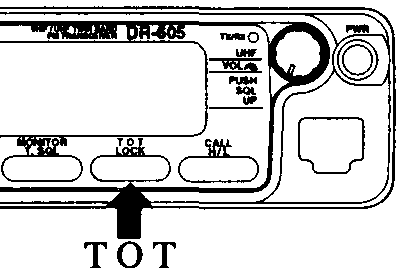 ВВЕРХ ВНИЗ	+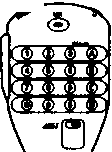 0УменьшаетНажмите кнопку FUNC, VIM или микрофона PTT.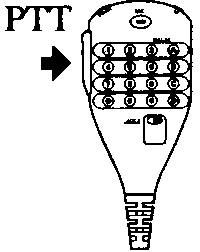 Выбранное штрафное время подтверждается и выход из режима настройки TOT.Для того, чтобы вернуться к времени ожидания в режиме настройки времени, нажмите клавишу TOT вместо указанных клавиш.FUNCVIM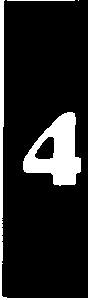 Примечание: Если никаких действий не принимаются в течение пяти секунд после выполнения настройки, выбранного штрафного времениUJ	подтверждается так же и вы выйти из этого режима настройки.25ГЛАВА 4 ДОПОЛНИТЕЛЬНЫЕ ФУНКЦИИФункция SplitНаправление смещения и частотыМожно сдвинуть частоту передачи либо в плюс (+) или минус (-) направлении по отношению к частоте приема.Отрицательное направление ...... Передача на частоте приема минус смещение частоты.Плюс направление ......... Передача на частоте приема плюс смещение частоты.В режиме VFO, нажмите клавишу FUNC и при отображении F, нажмите клавишу MHz (SHIFT).Смещение и передачи частоты появляются поочередно.FUNCЯ-· _s ._ =a_a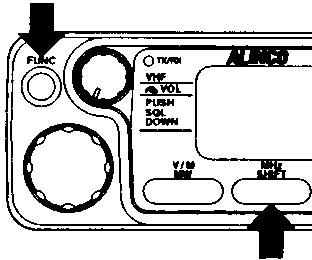 л • л ': J3s.5oМГц (Шифф)офсет frequencyTransmission	 частота& Примечание: Если смещение частоты приводит к передаче вне-диапазона, нажав клавишу PTT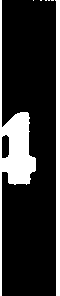 отображает «ОТКЛ», что означает передачу не представляется возможным.Нажмите клавишу MHz, чтобы выбрать направление смещения между плюсом и минусом.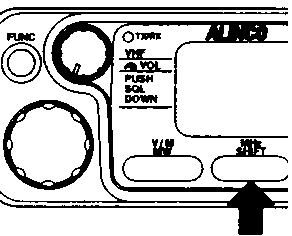 Каждый раз при нажатии кнопки, направление смещения изменяется следующим образом.р	D - нет значок	= яя, _·  _так_a	,Л.Л.- 5.ооМинус направление	направление Плюс26ГЛАВА 4 ДОПОЛНИТЕЛЬНЫЕ ФУНКЦИИИзменение частоты смещения.Для того, чтобы изменить частоту на этапе набора каналовПоверните циферблат или нажмите микрофон UP / DOWN ключ.UP	ВНИЗ+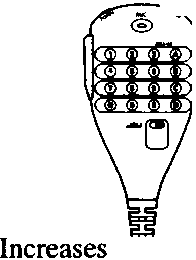 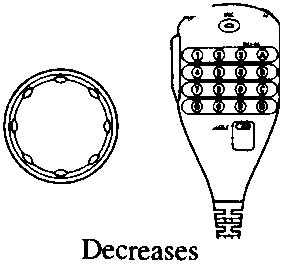 0Совет: Если клавиша ВВЕРХ / ВНИЗ удерживаются downfor один или более секунд, смещенные изменения частоты непрерывно на этапе набора каналов.Для изменения частоты с шагом 1 МГцНажмите регулятор VHF для уменьшения частоты; нажмите на ручку УВЧ, чтобы увеличить его.УКВ	UHF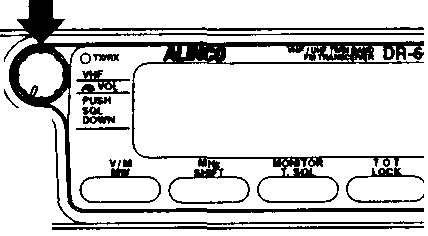 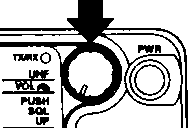 0	60Уменьшить	УвеличениеСовет: Если УКВ или УВЧ регулятор удерживается downfor одного или более секунд, offsetfrequency непрерывно изменяется с шагом 1 МГц.Нажмите кнопку FUNC, VIM или микрофона PTT, чтобы подтвердить смещение частоты.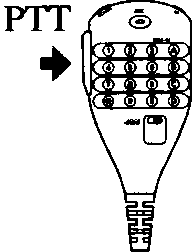 После подтверждения отображается частота приема.1	0.'50FUNC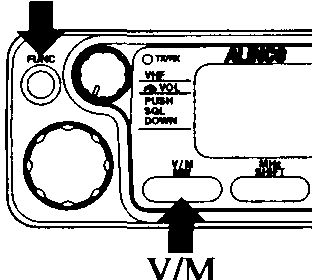 & Примечание: Если никаких действий не принимаются в течение пяти секунд после выполнения настройки, текущее смещение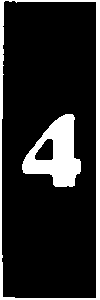 частота подтверждается так же.Нажмите клавишу PTT для передачи.Отрицательное направление ..... Передача на частоте приема minusPIT	 смещение частота.		+Плюс направление ........ Передача на частоте приема плюс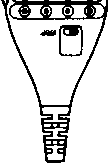 смещение частоты.м: .1ID   знак равно4 35,5 0•»,,, IllIllМинус directionPlus	 направление& Примечание: Если смещение частоты приводит к передаче вне-диапазона, нажав клавишу PTTотображает «ОТКЛ», показывающий передачу не представляется возможным.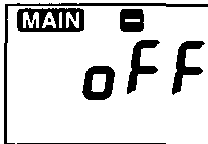 27ГЛАВА 4 ДОПОЛНИТЕЛЬНЫЕ ФУНКЦИИCrossband ТрансмиссияCrossband передача возможна, когда частота основного диапазона программируется для приема и частота поддиапазона является программой, имеющей для передачи.Выполните следующие действия для передачи crossband.Я. В режиме VFO установите частоту приема на май н группы и частоту передачи на поддиапазоне.а) Если ВИР тин в последнем канале доступа памятиПридерживая FUNC ключ вниз, нажмите В/ M ключ.б)  Если писать в выбранном канале памятиПридерживая FUNC вниз,поверните циферблат или нажмите микрофон ВВЕРХ ВНИЗ чтобы выбрать нужный канал. Контин ие holdi Н.Г.FUNC ключ вниз и нажмите В/ M ключ.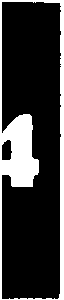 FUNC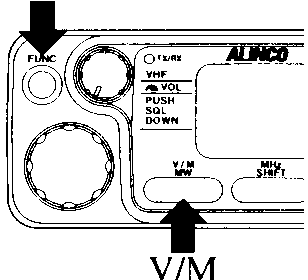 ВНИЗ ДО+ +	FUNC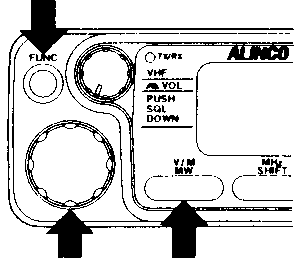 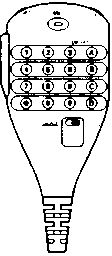 DialV / М	Канал памяти п умбры и (Jисчезают, meani нг МСИ частоты н-диапазона программируется для приема и частота поддиапазона программируется для передачи в выбранной памяти чан нель.& Примечание: Даже если смещение частоты устанавливаются на поддиапазоне, отображаемая частота поддиапазоназапрограммирован для передачи.л. Доступ в режиме памяти и вспомнить crossband канала памяти.• 1С-знак равно появляется.1; s0,2a. ;;;;;.	Для получения дополнительной информации о том, как recaf! канал памяти, см 16.Нажмите микрофон  PTT ключ к TRANSM I T.Заражение происходит в программе МЭД частота uency.P	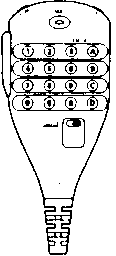 ,L8·«1_5_.2_о 	я,   •_48«л3,_,..,4,,_,,',1,,,,28ГЛАВА 4 ДОПОЛНИТЕЛЬНЫЕ ФУНКЦИИ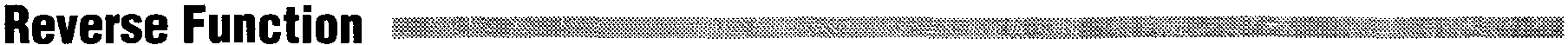 Обратные функции обмениваются передачи и частота приема, когда смещение частоты и направление установки или при выборе канала crossband памяти.а) При смещении частота и направление установлены с = или отображаются G): Нажмите кнопку MONITOR.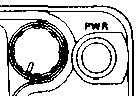 G (для минус смещение) или = (для мн.ч. нас смещения) мигает. передача и прием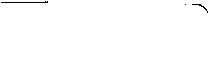 Частоты происходит обмен и направление смещения восстанавливается.Lя-i4-11aДля минус смещение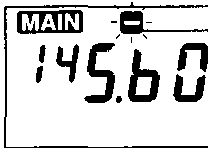 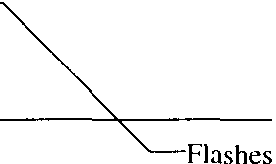 Для плюс смещение«» "== ВспышкиMONITORКогда канал памяти crossband выбран Cg = отображается):Нажмите кнопку MONITOR.обмениваются частоты приема и передачи.1	,Da 	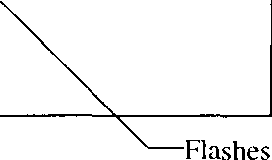 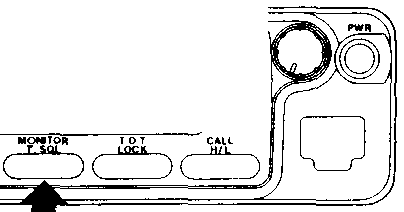 MONITOR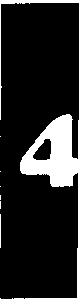 FFI Примечание: Когда обратные результаты функции в вне диапазона частот, отображается «OFF».Нажмите любую клавишу для возврата к предыдущему экрану.29ГЛАВА 4 ДОПОЛНИТЕЛЬНЫЕ ФУНКЦИИВыбор шага каналаВ режиме VFO, нажмите клавишу FUNC вниз и нажмите клавишу MHz.отображается шаг текущего канала.s.fJ.z. Поверните циферблат или нажмите микрофон UP / DOWN кнопку, чтобы выбрать шаг канала.Шаг канала изменяется, как это.ВВЕРХ ВНИЗ	+	+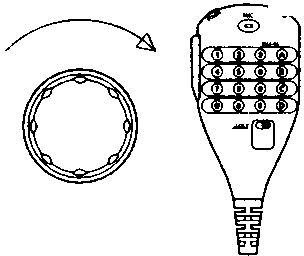 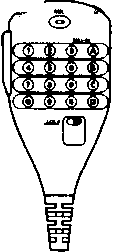 0Увеличивает	УменьшаетМГц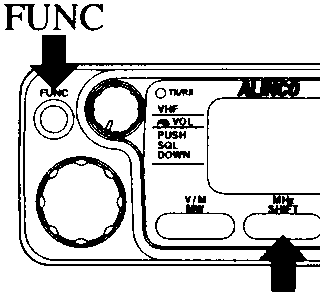 L 5kHz - IOkHz - я 2.5kHz - л 5KHz - 20 кГц - 25 кГц - 30 кГц - 50 кГц = мДж-Увеличение	Уменьшение -Нажмите кнопку FUNC, VIM или микрофона PTT.Выбранный шаг канала подтверждается.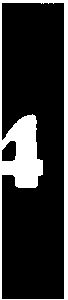 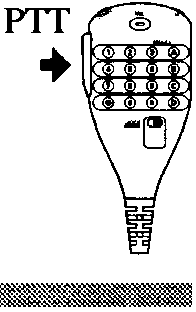 Примечание: Если никаких действий не принимается в течение пяти LDseconds	 сделать настройку, тоВыбранный шаг канала отменяется.Функция блокировки клавишFUNC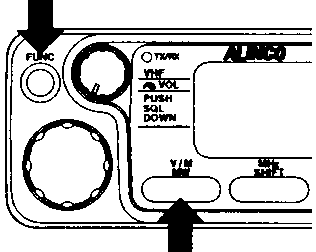 V / MЭта функция блокирует клавиши для предотвращения случайного изменения частоты и настройки.Примечание: В то время как thisfunction активирована, эти клавиши все еще активны.LD	• FUNCPTTВВЕРХ ВНИЗFUNC + VHF / UHF (Устанавливает уровень шумоподавления.)FUNC + ТОТ (LOCK) (Отмена KEY LOCK / помазание.)Нажмите кнопку FUNC и в то время как (J является отображается, нажмите клавишу TOT (LOCK).появляется «L», то есть функция блокировки клавиш включена.FUNC60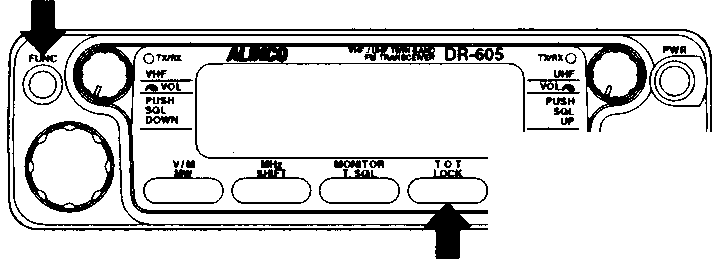 п15,NууN«1'15 ппя	.LJ LJLРетранслятор (LOCK).z. Для отмены функции блокировки, нажмите клавишу FUNC снова и в то время как (J есть отображается, нажмите клавишу TOT (LOCK).«L» исчезает, то есть функция блокировки будет отменена.& Заметки: • Выключение питания не отменяет KEY LOCK / соборование.30	•	• Доступ к режиму XBR или канал дисплея отменяет блокировку клавиатуры / помазание.ГЛАВА 4 ДОПОЛНИТЕЛЬНЫЕ ФУНКЦИИMONITOR ФункцияВ мобильной работе, принятый сигнал может быть прерван во время вождения туннелей. Эта функция приглушение шумоподавления получить очень слабые сигналы. С помощью функции, вы можете прослушивать голосовые более четко при плохих условиях приема.В то время как D и / или = не отображаются,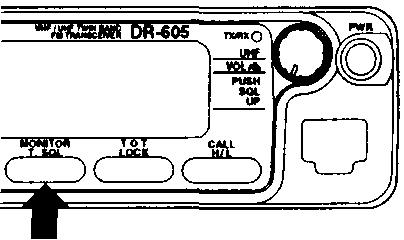 нажмите клавишу MONITOR.TX / RX светодиод горит зеленым и шумоподавитель заглушен.Совет: Thisfunction также активируется даже еслитон шумоподавитель включен.Нажмите любую клавишу для отмены функции MONITOR.[Е) Примечание: Если установить либо частоту смещение и направление или crossband частоты, обратныеФункция активируется. (Просачивание 29.)Звуковой сигнал Вкл / Выкл НастройкаФункция Звуковой сигнал может быть включен и выключен.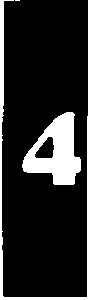 Удерживая клавишу FUNC вниз, Нажмите	FUNC УВЧ ручка.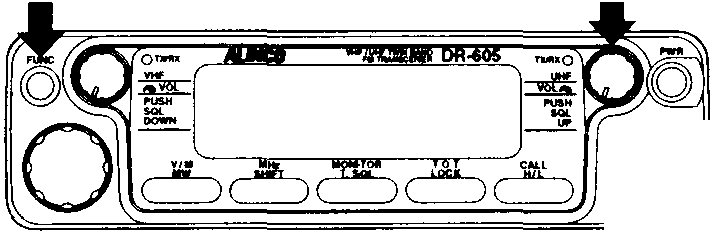 Эта операция включает функцию звукового сигнала включения и выключения.[Е) Заметки: • Эта настройка влияет на работу как в ОВЧ и УВЧ.• Там нет иконки на дисплее показывает, является ли beepfunction или выключитьUHF031ГЛАВА 4 ДОПОЛНИТЕЛЬНЫЕ ФУНКЦИИ       До нашей эры•cttipg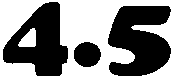 Сброс трансивера возвращает все запрограммированное содержимое памяти к заводским установкам по умолчанию. Если какие-либо проблемы сохраняются, перезагрузка может преодолеть их и вернуть трансивер в нормальный режим работы.Сброс ПроцедураУдерживая клавишу FUNC вниз, включите питание.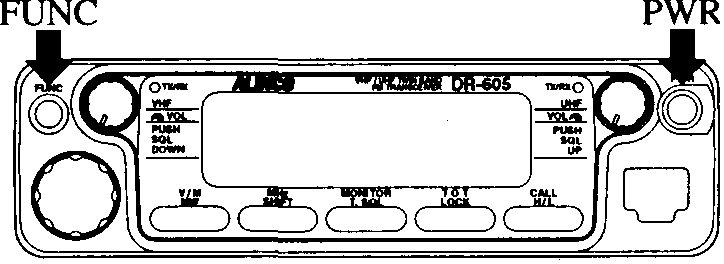 После отображения всех сегментов дисплея отображается настройки по умолчанию.IMM Cao LII! Я! Я	IMM ча о 1: 1 1 1!	IMM8'Я8B8,,,,8,,,,8,,,я,L,.!8В8В,8,,8,,,,,8,,я,,L, • 1115.aD11115,NууN& Замечания: • Соблюдайте особую осторожность при сбросе, поскольку все параметры инициализации.                                • Заводские настройки по умолчанию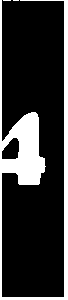 32Глава 5 СЕЛЕКТИВНЫЙ СВЯЗЬСНАптер  S	СЕЛЕКТИВНЫЙ СВЯЗЬ       L1Aс l11uclsb '' 1'Gll1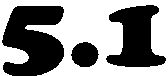 Дополнительный тональный шумоподавитель блок (EJ-24U) должен быть установлен, чтобы активировать функцию шумоподавления тона (декодер). Во время тон работы шумоподавителя, когда сигнал, который содержит правильный инфразвуковой тон, шумоподавитель заглушены, и вы можете услышать сигнал. Это позволяет осуществлять связь только с выбранными станциями.Для получения дополнительной информации о том, как установить EJ-24U, см 48.& Замечания: • При общении через ретранслятор, не используйте функцию тонального шумоподавителя.В зависимости от ретранслятора, подзвуковой тон может прервать связь.Выбор частоты тонае. Нажмите кнопку FUNC и в то время IIIS отображается, нажмите клавишу MONITOR.Каждый раз при нажатии кнопки MONITOR дисплей изменяется следующим образом:р Ij - IJ я • 111 - Нет иконки  = яFUNC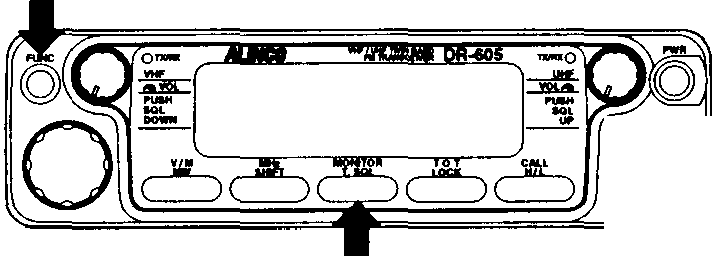 0Монитор (Т. SQL)Нажимайте кнопку MONITOR до тех пор, II (; !!)) отображается.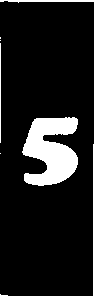 яДля выхода из режима настройки, нажмите FUNC или микрофона клавишу PTT в то время как ни IIни II (; !!)) является отображается.	ДЕЛАТЬ,W..N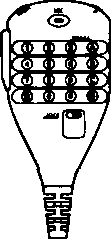 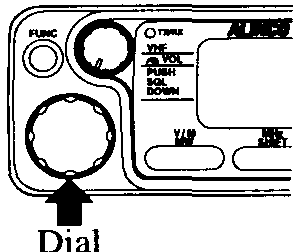 Поверните циферблат или нажмите микрофонВВЕРХ / ВНИЗ, чтобы выбрать нужную частоту тона (по выбору из 50 частот).,U,п,Совет: tonefrequency может быть установлен отдельно для ОВЧ и УВЧ.Таблица доступных частот тона (Единицы: Гц)33Глава 5 СЕЛЕКТИВНЫЙ СВЯЗЬНажмите кнопку FUNC, VIM или микрофона PTT, чтобы подтвердить выбранную частоту.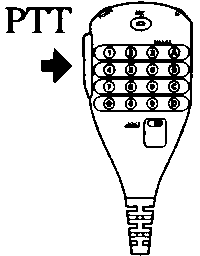 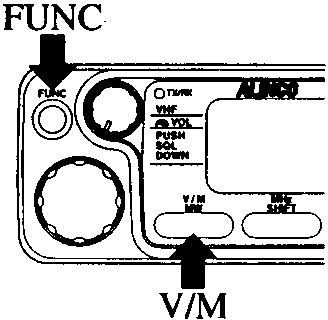 С iil§I B! по-прежнему отображается,LCD возвращается к дисплею частоты приема.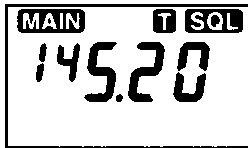 !. \ Замечания: • Если никаких действий не принимается в течение пяти секунд после выполнения настройки, выбранный тон LDfrequency	 подтверждается так же.Для отмены выбранной частоты, нажмите кнопку MONITOR до II или iil§I! Bисчезает, а затем нажмите кнопку FUNC или микрофона РТТ.!. \ Заметки: • В tonefrequency может быть установлен отдельно для кодера и декодера тона. Тем не мение,LDchanges	 частоты тона кодера тона автоматически изменяется, что тона декодера.Изменения частоты тона декодера тонального шумоподавления не влияют, что изтон датчика.коробка передачНажмите клавишу PTT.Набор подзвуковой тон накладывается на ваш сигнал передачи.приемКогда сигнал с правильным тоном получен, шумоподавитель заглушены, и вы можете слушать голос.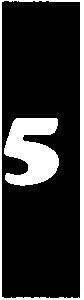 Совет: Когда сигнал с тоном, кроме onefor вашей партии будет получен, вы не можете слушать голос, но изменения индикации S-метр.сканированиеПри приеме сигнала с правильным тоном, трансивер прекращает сканирование и принимает сигнал.Советы: • Во время сканирования, направление сканирования можно изменить с помощью набора или микрофона UP / DOWN клавиши.Whenpaused, сканирование может быть возобновлено с циферблатом или микрофона UP / DOWN клавиши.Тьюринг от тонального шумоподавителяНажмите кнопку FUNC и в то время IIIS отображается, нажмите клавишу МОНИТОР (T.SQL).Отображаются текущие настройки тона шумоподавителя.FUNC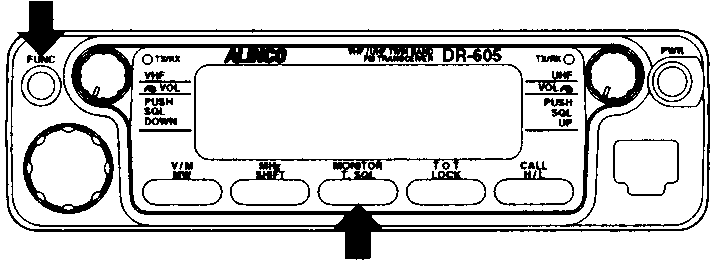 Монитор (Т. SQL)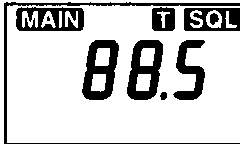 34Глава 5 СЕЛЕКТИВНЫЙ СВЯЗЬНажмите кнопку MONITOR.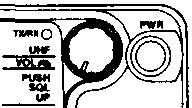 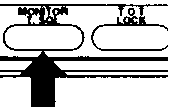 я]	исчезает.1"" "88.5	60MONITORНажмите кнопку FUNC, VIM и микрофона PTT.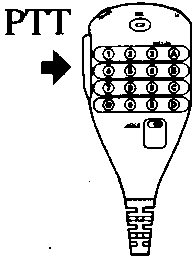 LCD возвращается к дисплею частоты приема.FUNC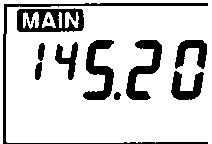 /. \. Примечание: • Если никаких действий не принимается в течение пяти секунд после нажатия на кнопку MONITOR нажатии на ЖК-дисплее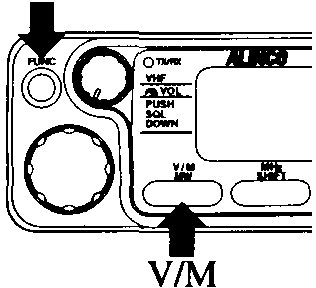 Ли.)	возвращается к индикации частоты приема.Использование функции MONITORФункция MONITOR позволяет временно отключить тон шумоподавления выключен.о ;;;;.	Для получения дополнительной информации на мониторе / помазании, смотрите страницу 31.Тон сканированиясканирования тона ищет принятый сигнал для определенного тона.D Превращение на тональный шумоподавительВ режиме VFO, нажмите клавишу FUNC и время отображается IJ, нажмитеключ MONITOR (T.SQL).Нажмите кнопку MONITOR повторно до тех пор я]	отображается.1-88,5'FUNCMONITOR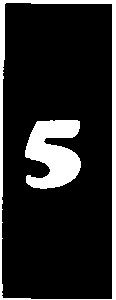 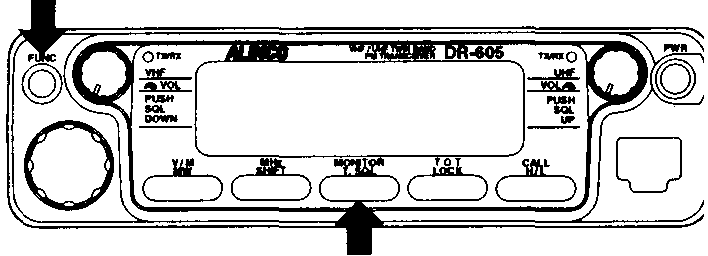 D Запуск сканированияВ то время как отображается частота тона, удерживая микрофон UP / DOWN клавиши вниз для везде от одного до двух секунд.Десятичной точки вспышки и сканирование происходит в направлении нажатой клавиши (вверх или вниз).л «»»9 если	я«'== ВспышкиUP	ВНИЗ+	+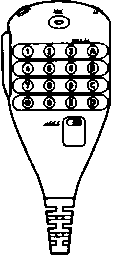 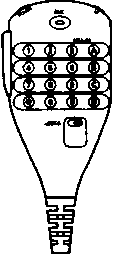 Снизу вверх	ВнизПодсказки: • Во время сканирования, направление сканирования можно изменить с помощью набора или микрофона UP / DOWN клавиши.Whenpaused, сканирование не может быть возобновлен, пока ключ UP / DOWN IsPressed.35Глава 5 СЕЛЕКТИВНЫЙ СВЯЗЬD Остановка сканированияНажмите кнопку FUNC, VIM или микрофона PTT.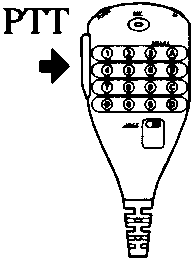 Десятичная точка появляется солидно и сканирование останавливается.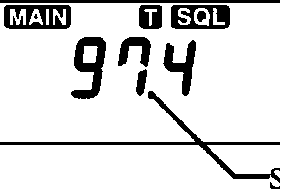 V / M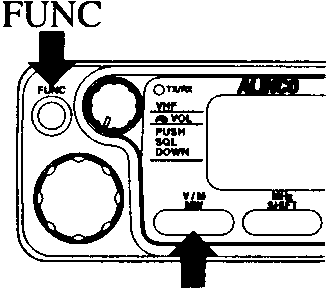 D Выход из режима сканирования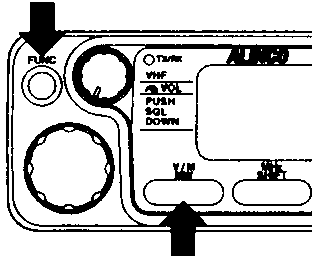 После того, как сканирование останавливается, нажмите FUNC, V / M, или микрофона клавишу PTT.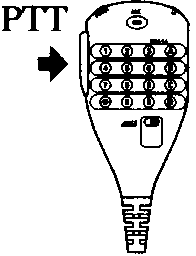 Трансивер вернется в режим VFO.Liiis.c "G»FUNCVIML8LLL LllEI &Тон взрыва может быть передан для доступа к европейским ретрансляторам и т.д.передачи Выброс ToneУдерживая нажатой клавишу PTT вниз, и нажмите клавишу DOWN (а затем отпустить клавишу DOWN, если необходимо).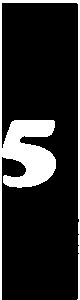 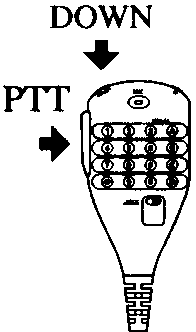 & Заметки: • Tone пакетной передача невозможна в режиме клонирования. (Просачивание 44.)Для изменения tonefrequency разрыва, см 4636Глава 6 ТЕХНИЧЕСКОЕ ОБСЛУЖИВАНИЕСЛАВА  6	ПОДДЕРЖАНИЕ6.я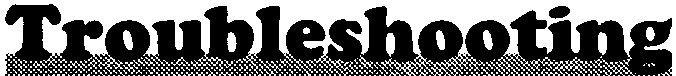 Если возникнут проблемы, сначала попробуйте любого из процедур поиска и устранения неисправностей, перечисленных ниже. Если проблема не устранена, попробуйте сбросить трансивер; это может решить проблему.Если все остальное терпит неудачу, обратитесь к авторизованному дилеру ALINCO.Для задержали по сбросу, смотрите страницу 32.проблема	Возможный CauseSolution	Питание включено, но ничего более. + и - полярность мощность	а. Подключите красный провод к плюсу терминал появится наLCD.connection	 являются reversed.and		 черный провод минус терминалПредохранитель blown.DC мощность	 поставка.Проверить и решить проблему в результате перегорания плавкого предохранителя и замените предохранитель новым (*).ЖК-дисплей слишком dim.Power	 напряжение низкий.	Напряжение питания должно быть 13,8 ВОКРУГ КОЛУМБИЯ.Звук не из.	 УКВ или же UHF ручка является	а. Настройка УКВили же UHF Ручка для надлежащего speaker.turned		 очень далеко		уровень.Прием notcounterclockwise.	возможный.	б. шумоподавление являетсяприглушен.	б. Снижение уровня шумоподавителя.Тональный шумоподавитель active.c. 	 Тум-сигнал выключен.PTT нажата клавиша ANDD. 	 Релиз PTT ключ. трансивер находится вкоробка передач.Внешний динамик ISE.	 Отключите внешний динамик. связано.Ключ и циферблатом сделать не	ДВЕРНОЙ ЗАМОК функция isCancel	 ДВЕРНОЙ ЗАМОК функция. функция.	активируется ( "L", отображается).Вращающийся циферблат будет не	а. Нет канала памятиэто.	 канал памяти программы. менятьmemoryprogrammed.		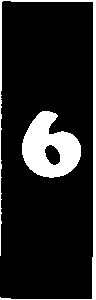 channel.b.	 Приемопередатчик в ВЫЗОВ	б. Нажмите VIM ключ для доступа к памятиРежим.		Режим.прессование ВВЕРХ ВНИЗ	Приемопередатчик в ВЫЗОВ	Доступ в режиме VFO или памяти. ключ не будетменять	Режим.канал памяти.PTT нажата клавиша но	а. подключение микрофонаэто.	 Подключите микрофон правильно. передачане		бедные.возможный.	б. подключение антенныэто б.	 Подключите антенну.бедные.37Глава 6 ТЕХНИЧЕСКОЕ ОБСЛУЖИВАНИЕЗамена предохранителя *DR-605T ...... 15 АDR-605E ...... 15 АКогда новый предохранитель сразу же после замены, отсоедините кабель питания и обратитесь к авторизованному дилеру ALINCO.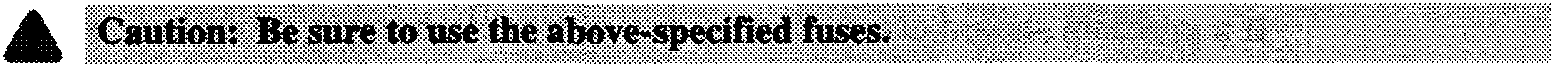 !.\ Заметка: • Если частоты приема связаны следующим образом, немодулированный сигнал может бытьL! .. J	получено. Это связано с частотным составом трансивера, а неПриемопередатчик проблема.(УКВ-диапазон частот сторона приема - 21,7 МГц) Икс 3 = УВЧ боковой полосы приема сигнала - 61,7 МГцЕсли частота приема в три раза выше, чем передача одного, вы можете услышать вашу собственную передачу.6.2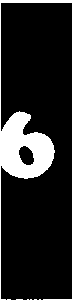 38CJcaninl 	Используйте сухой силикон или мягкую ткань, чтобы очистить панель управления и корпус.фт \. Заметки: • Не используйте растворители, бензин, спирт или любой растворитель, который может деформироваться или изменить цветL! .. J	приемопередатчик.Если какая-либо часть приемопередатчика является чрезмерно загрязнена, используйте водный раствор нейтрального моющее средство для чистки Это.ДОПОЛНЕНИЯДОПОЛНЕНИЯA	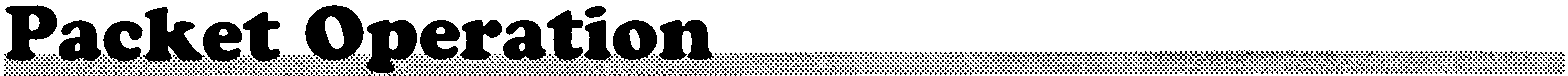 операция пакетов используются для передачи данных, а не голос, с помощью персонального компьютера.Требования к пакетной операцииCD Антенна(2) Регулируемый источник питания постоянного тока (для DR-605)® Регулируемый источник питания постоянного тока (для TNC)® ЧПУ (контроллер узла терминал)® Персональный компьютерFFI Заметки: • Отдельный источник питания постоянного тока требуется для каждого трансивера и TNC.• Если трансивер, персональный компьютер, и TNC находятся слишком близко друг к другу, они будутмешать друг другу.Убедитесь, что вы и ваш партнер использовать ту же частоту.• TXD (данные передачи) Входная чувствительностьЕсли\ Примечания: • Отклонение от оптимального уровня входного сигнала (JOmVp-р для скорости 1200 бит, 2Vp-р для скорости 9600 бит) Л.Д.	приводит к низкому соотношению SIN или чрезмерное искажение, которое вызывает передачу данныхошибки.Если уровень входного сигнала данных превышает прибл. 3 Вразмах в 9600 бит пакета, ограничитель цепи трансивера активизируется и может произойти ошибка передачи. В этом случае, регулировать громкость TNC до оптимального уровня.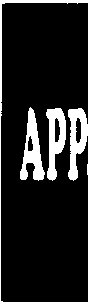 39ДОПОЛНЕНИЯ1200 бит Пакет Операция• Соединение для пакетной операцииПодключение TNC и т.д., к гнезду микрофона (на передней панели) и SPjack (на задней панели) трансивера.POWF.R	===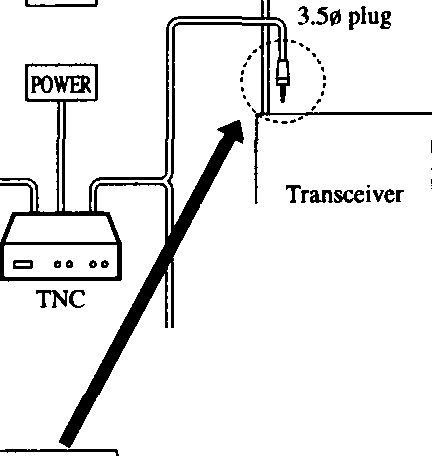 ,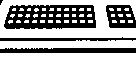 , ......) L_Uт: для PTI"====== ·". «··  Джек	СTXD(Ввод данных передачи)DE (GND для передачи данных) P1T (PLT выход. "L" коробка передач) Северная КаролинаСеверная Каролина«-	-Ne(Рассматриваемый от передней части блока)Packet ОперацияВыберите уровень шумоподавителя, при котором шум просто исчезает.г. Настройка громкости в соответствии с уровнем входного пакета.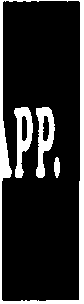 40ДОПОЛНЕНИЯ9600 бит Пакет Операция «BW lWWWilft'i1rt '\ W \ им11™<Bonoanm'mtrti \\\ ioRos1too1aam "mm1mwmm · <aam11mmmm1m · mwmmmmСоединения для пакетной операцииПодключение УЧПУ подключается к входному разъему данных (слева) и PTT (SP) разъем (справа) на задней панели трансивера.& Замечания: • Если GJRUH или тип K9NG TNC используется, его уровень выходного сигнала может быть низким в зависимости от производителя. Поскольку уровень низкого выхода может привести к недостаточному отклонению, убедитесь, что уровень выходного сигнала правильно перед на / orming операций.МОЩНОСТЬ =====, -, .. ·.2.5 плагин ¥ ¥ 3,5 штекер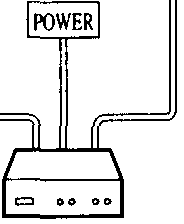 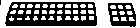 RCAR разъем SP PaneTNC2.5 пл UG	3,5 ¢ плагин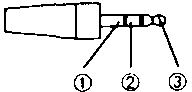 Packet Операция® @ ®	CD-ДЕ (GND для передачи данных)@ PR9600 (+9600 Выходной бит данных) Детектор сигнала Выходы FM (уровень выходного сигнала: 300 р мВ / 47 к)@  TXD (ввод данных передачи) для подключения к выходу MIC TNC@  GND для P'IT@  P'IT (P'IT выход, "L" передача) подключается к P'IT выход® NC1. Нажмите VHF или UHF ручку, чтобы выбрать главную полосу.Удерживая клавишу FUNC вниз, нажмите на ручку VHF.«9600» показывается на дисплее поддиапазона. (На дисплее основных полос все еще показывает частоту приема.)[IOIs+0,20	9bDD яFUNC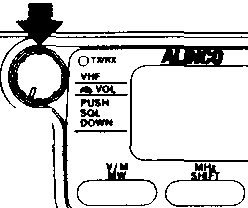 Для того, чтобы выйти из этого режима пакетной передачи, повторить эту операцию.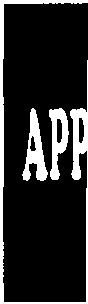 Регулировка громкости и шумоподавителя в наиболее желательном уровне для мон работы itoring. Объем и уровень шумоподавителя не влияют на вывод recei вед данных.& Заметки:  • В режиме пакетного бода 9600, вы не можете получить доступ к XBR режимов или клонирования.В режиме пакетной бод 9600, вы не можете использовать монитор или reversefunction.В режиме пакетной передачи 9600 бит, аудио вход и управление РТТ от микрофона выключены, и CTCSS декодер отключен.41ДОПОЛНЕНИЯВ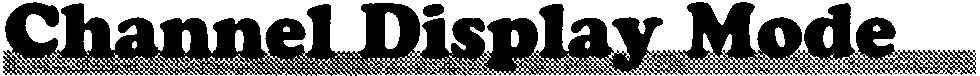 Этот режим отображения показывает предварительно запрограммированные номера каналов памяти вместо частот.Доступ в режиме отображения каналаУдерживая клавишу VIM и ручку VHF вниз, ТУМ питания.отображается номер последнего-доступ к каналу памяти.глава : s яУКВO O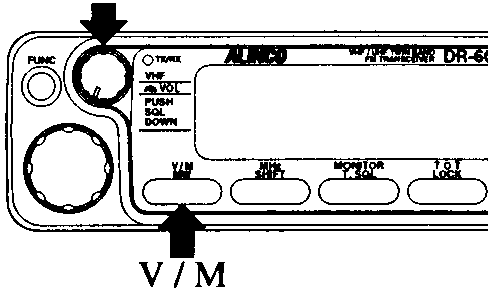 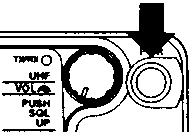 & Замечания: • Если ни один канал памяти не был запрограммирован, «--- ---» отображается на ЖК-дисплее.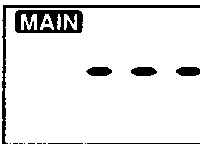 1' Заметки:  • В этом режиме вы можете:л ..! ..)	-Доступ в XBR и клонирование режимы.-Activate монитора и функция клавиша ЪОСКА  если они включены в режиме SET.В этом режиме вы не можете:- Переключение между режимами VFO и памяти.-Доступ режим CALL.Изменение параметров ТОТ.Изменение offsetfrequency и направление.Изменение параметров тона шумоподавителя.-Доступ режим SET.-Доступ режима пакетной передачи бита 9600.Включите beepfunction вкл / выкл.-Стирание Каналы datafrom памяти.Режим отображения Выход каналаУдерживая VIM и ВЫЗОВЫ нажатых, включите питание.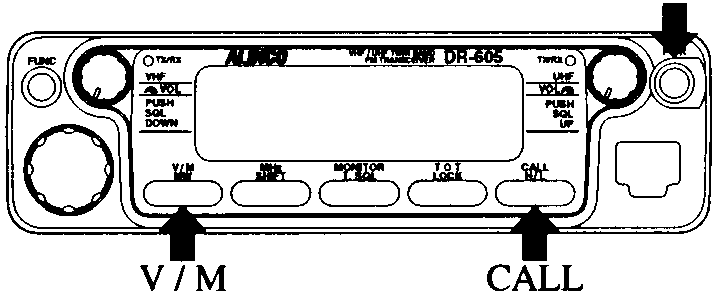 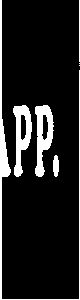 42ДОПОЛНЕНИЯс	XBR (Crossband повторитель) Режим (лорСГС; QB: fepst QglxJЭтот режим позволяет DR-605T работать как ретранслятор. То есть, при получении специфического сигнала на одном диапазоне, трансивер автоматически передает специальный сигнал на другую полосу. Во время передачи !! на передающей стороне появляется л JF I!.!. \ Заметки: • Во время передачи основной полоса не может быть изменена.Л.Д.	• Этот режим может быть доступен в памяти, и режимы CALL VFO, а также Режим отображения канала 1.Этот режим не может быть доступна в режиме пакетной передачи 9600 бит.Если доступ к режиму XBR из режима Клонирование, трансивер выходит из режима Клонирование и переходит в режим XBR.Если в канале памяти crossband является выбрано, передача происходит при приемечастота.Если аппарат тонального шумоподавителя установлен, он активируется, когда звуковой сигнал является получено.Если направление смещения и частота установлены, приемопередатчик передает частоту приема плюс (или минус) в offsetfrequency.В режиме XBR, то TOTfunction активен, но TOTpenalty время является игнорируются.В режиме XBR, функция BCLO неактивна. (Просачивание 47.)Доступ к режиму XBRУдерживая ручку VHF вниз, включите питание.л мигает Jml I, то есть приемопередатчикнаходится в режиме XBR.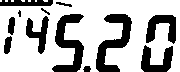 ВспышкиВыход Режим XBRУдерживая ручку УВЧ вниз, очередьУКВ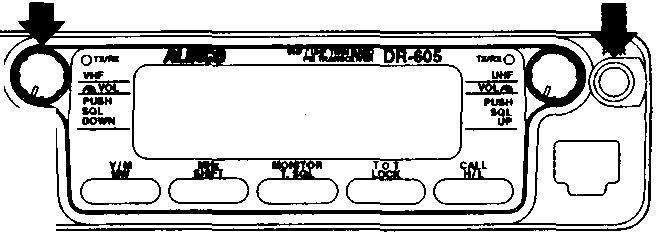 аль0PWRUHF PWR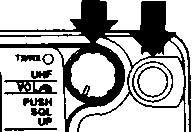 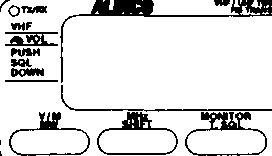 л JM! Я кажется солидно, то есть трансивер выйдет из режима XBR.1 «15.cD	1. / 1 ​​/ U ппolidly отображается0	60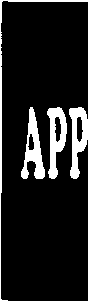 43ДОПОЛНЕНИЯD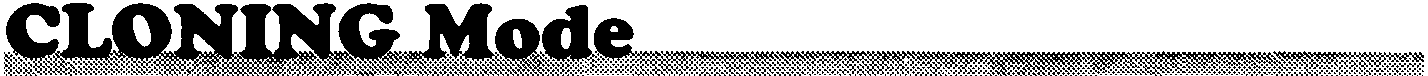 клонирование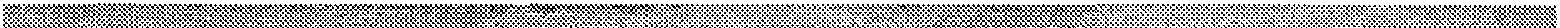 Режим Клонирования позволяет передавать данные с предварительно запрограммированным DR-605 (ведущий) к незапрограммированному DR-605 (ведомый). Ведущий и ведомый должны быть соединены с коммерчески доступным 3,5! LL стерео штекер кабеля.Выполните следующие действия для каждой операции клонирования.%. Выключите ведущего и ведомого DR-605-х.Вставьте один конец 3,5! LL стерео штекер кабеля в SPjack мастера и подключите другой конец в SPjack раба.б	-,е б0 °3,5 0 стерео штепсельЗаземление данных ЧПУ IN / OUTНа обоих ведущего и ведомого, держать VIM и MONITOR клавиши вниз, и включите питание.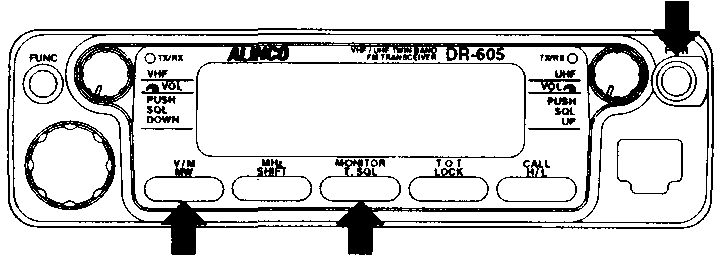 ЖК-дисплеи «Клон» на обоих трансиверов.[L на Е	яНа мастер, нажмите микрофонPTT ключ для запуска transferri нг данных.Во время передачи, мастер отображает «SEND», а ведомый по-прежнему отображается «LOAD».$. а)Если передача прошла успешно:«PASS» отображается на ведущего и ведомого. Затем ведущий и ведомый автоматически выходит из режима клонирования. Если нажата любая клавиша, то transcei уегз вернуться в режиме клонирования.PR 55 яЕсли произошла ошибка:«Err» отображается на мастера. В этом случае проверьте и решить, что вызвало ошибку, и нажмите клавишу PTT на ведущем. Если ошибка не устранена, отключите приемопередатчики от и повторите шаги 2 и 3.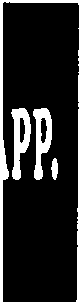 я	Е г р	яДля более клонирования, привести следующий раба в режим Клонирование; то есть, дисплей «Клон» на ЖК-дисплее.6. Выключите питание и к мазеру и ведомому.Отсоедините кабель.44ДОПОЛНЕНИЯ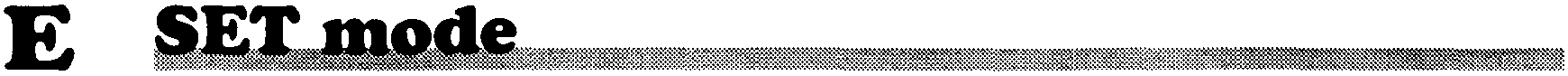 Режим SET позволяет установить следующее.Сканирование резюме состояниеЧастота тона взрыв(Busy Блокировка канала Out) Функция BCLO вкл / выклМонитор и ключевые функции блокировки включения / выключения (для режима отображения канала)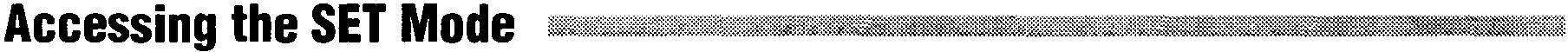 Удерживая клавишу FUNC вниз, нажмите клавишу CALL.(J исчезает, а первый элемент настройкиотображается (сканирование резюме состояние).1sс п	с	яFUNC/ \. Примечания: • Режим SET не отменяется даже если никаких действий не принимается в течение пяти секунд LLlmaking	 Настройки.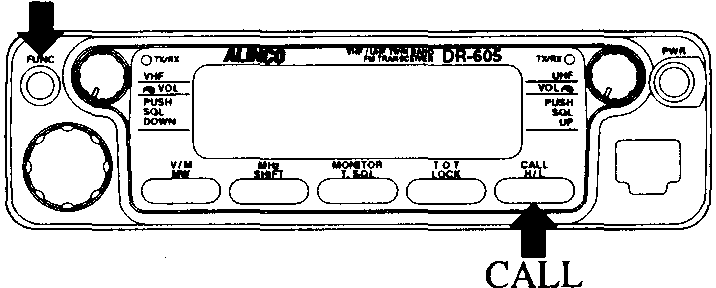 Режим SET, не могут быть доступны в режиме отображения канала.В режиме SET, трансивер все еще продолжает получать.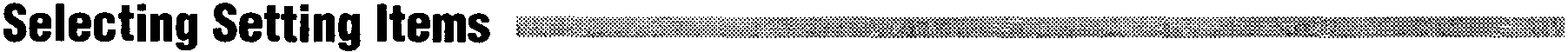 Поверните циферблат, чтобы выбрать нужный элемент настройки.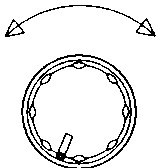 Поворот набора изменяет элемент, как это:Скан состояние резюмеMONITOR / KEY  Блокировки включения / offTone	 частотнаяBCLO вкл / выкл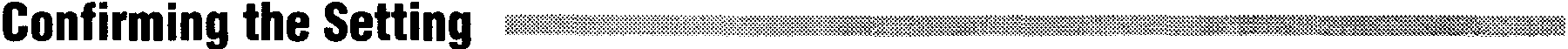 Для подтверждения настройки, выполните одно из следующих действий.Нажмите кнопку FUNC, VIM или микрофона PTT.Поверните циферблат, чтобы перейти к следующему пункту настройки.Выключите питание.FUNC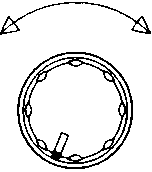 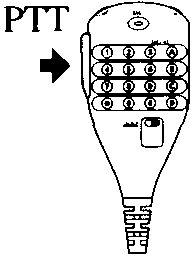 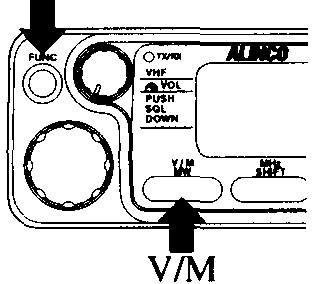 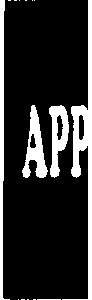 45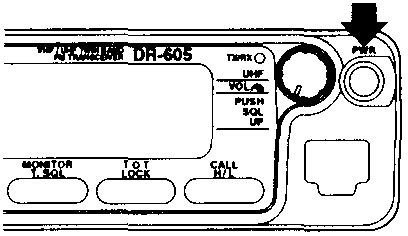 ДОПОЛНЕНИЯНастройка сканирования резюме СостояниеНажатие микрофона UP / DOWN клавиши изменяет состояние резюме, как показано ниже.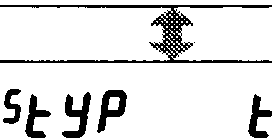 Настройка тона Частота серийной съемкиBusy режимрежим таймера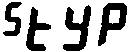 Для задержали на тон лопнул, см 36.Нажатие кнопки микрофона UP ключ / DOWN изменяет тон лопнуть частоты, как показано ниже.'	U	1750 Гця ппНРП2100 Гц1450 Гц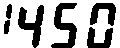 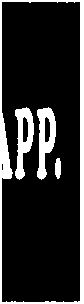 46ДОПОЛНЕНИЯУстановка BCLO (Busy Channel Lock Out) УровеньНажатие микрофона UP / DOWN клавиши изменяет уровень BCLO, как показано ниже.ш, п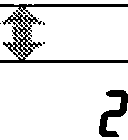 ЛСУBCLO ОТКЛ ... Функция BCLO не активирована.бLр L' UN	,яб [ L Dбг, пЛСУ	3BCLO 1 ...... Передача невозможна в то время как сигнал поступает на диапазон приема. Во время этого, если вы пытаетесь передать, Раздается звуковой сигнал, чтобы предупредить вас.BCLO 2 ...... Когда тональный шумоподавитель включен: передача возможна только тогда, когда трансивер принимаетсигнал с тоном, кроме одного для вашей группы.BCLO 3 ...... Когда тональный шумоподавитель включен: передача возможна только тогда, когда трансивер принимаетсигнал с правильным тоном.lrJ Замечания: • Если тональный шумоподавитель не включен, BCLO 2 и 3 работают так же, как BCLO 1.Включение MONITOR и функции клавиш Включение / выключение блокировки(Для режима отображения Cliannel Только)	\ Л \ lllm \ л \ lllm \ л \ lllmnmmnmmnmmnmmnmmnmmnmmB'm'IB'm'IНажатие кнопки микрофона ВВЕРХ ВНИЗ ключевые переворачивает MONITOR а также ДВЕРНОЙ ЗАМОКфункции включения / выключения, как показано ниже.MONITOR и KEY LOCK функции выклФункция MONITOR на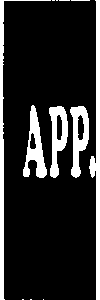 Функция блокировки клавиш наMONITOR и KEY LOCK функции на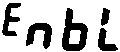 47ДОПОЛНЕНИЯF	gmigp •Следующие опции доступны.Tодин шумоподавление (CTCSS) Единица (EJ ·24U)	МонтанаУстановка тонального шумоподавителя блока%. Выключите питание и отсоедините кабель питания.Удалите четыре винта на верхней части корпуса и снимите его.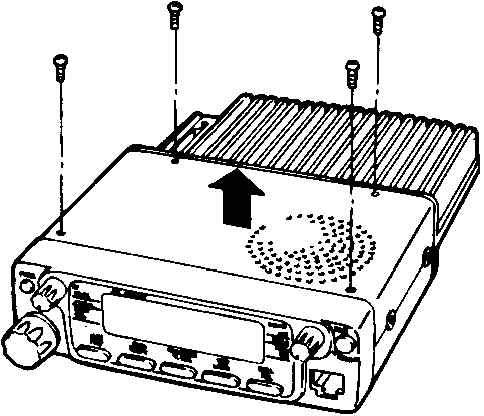 Установите блок EJ-24U.Подключение блока с красным свинцом справа (если смотреть со стороны передней панели).Закрепите блок на печатной плате с помощью прилагаемого липкой ленты.EJ-24U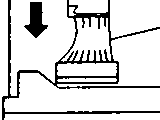 Передняя панель4. Установите верхнюю крышку и затяните 4 винта на корпусе.DTMF оборудован микрофоном (EMS-45)г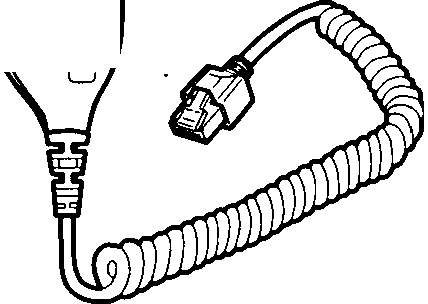 знак равно[J                                & Замечания: • Это стандартно поставляется с DR-605T.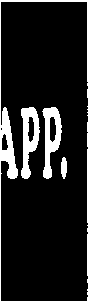 48ДОПОЛНЕНИЯг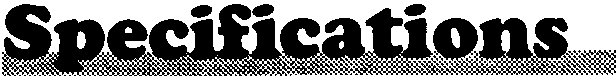 Spec. \ Модель	DR-605T	DR-605E генеральныйFreq. спектр	УКВ	TX: 144,000 в 147.995 МГц я RX: 136,000 в 173.995 МГц я 144.000 до 145.995 МГц 	   UHF	TX: 430,000 в 449.995 МГц я RX: 420,000 в 470.000 МГц я 430.000 до 439.995 МГц модуляция		F3E (FM) Муравей.			50 0 	передатчик	 					  OutputVHF				Н: 50 W	L: прибл. 5 W 	 	 UHF		Н: 35 WL: прибл.	 5 W ModulatorReactance 				 мод.поддельный	-60 дБ макс.Максимум. отклонение	± 5 кГцMod. Искажение (@ 600Joмод.) 30Jo	 Максимум. (От 300 до 3000 Гц) микрофонный.импеданс		2 кОм Получатель 		 Rx система	Двойной супергетеродинный.УКВ: 21,7 МГц / 450 кГцУВЧ: 30,85 МГц я 455 кГцSens. (12 дБ SINAD)		-16 д Bμ (0,16 мкВ) или меньше избирательность	-6 дБ:. 12 кГц мин, -60 дБ: 28 кГц макс.Шумоподавление Sens. 	 · --20 д Bμ (OJ μВ) или менееВыход AF (@ 50Jo искажение)	2 Вт или более (8 0 нагрузка)выходное сопротивление AF	8 0& Заметки: • Технические характеристики могут быть изменены без предварительного уведомления.• Спецификации гарантированы в только любительском диапазоне.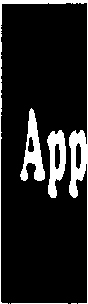 49ДОПОЛНЕНИЯSpec. \ Модель	DR-605TEI	DR-605TE2 генеральный 					 Freq. спектр	VHF136.000	 в 173.995 МГц	я	136,000 до 173.995 МГцUHF400.000	 в 420.000 МГц	я	450.000 до 470.000 МГцModulationF3E	 (FM)Муравей.	50 0Поставка voltage13.8V	 ОКРУГ КОЛУМБИЯGroundNegative	Текущий	УКВ Техас	35 Вт: л Lô макс.потребление	UHFTX	35 Вт: 11,0 А макс.RX	l.2 макс.Freq. стабильность ±	 IO частей на миллион макс.Размеры	140 (Ш) х 40 (H), 176 (D), ммWвосемь	II кгChannelVHF: 51 / УВЧ: 51 	 общая 102lhlnsmitterВыход	УКВ	Н: 35 WL: прибл.	 5 WUHF	Н: 35 WL: прибл.	 5 WModulatorReactance	 мод.поддельный	-60 дБ макс.Максимум. отклонение	± 5 кГцMod. Искажение (@ 600Joмод.) 30Jo	 Максимум. (От 300 до 3000 Гц) микрофонный.impedance2		 кО Получатель 		 Rx система	Двойной супергетеродинный.lFVHF: 21,7	 МГц я 450 кГц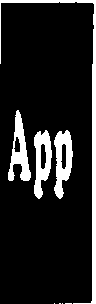 УВЧ: 30,85 МГц Я 455 кГцSens. (12 дБ SINAD)		-16 д Bμ (0,16 мкВ) или меньше избирательность	-6 дБ:. 12 кГц мин, -60 дБ: 28 кГц макс. шумоподавлениеSens.		-20 дБ / л (0,1 / LV) или меньшеВыход AF (@ 50Jo искажение)	2 Вт или более (8 {! нагрузка) выход AF импеданс		8 {!& Заметки: • Технические характеристики могут быть изменены без предварительного уведомления.50ALINCO, INC.Головной офис: "ТВИН 21" MID Tower Building 25F1-61, 2-Chome, Shiromi, Минато-ку, Осака 540-8580 Япония Телефон: 06-946-8150 Факс: 06-946-8175 Телекс: 63086Эл. адрес: 101243.1446@ccmpuserve.ccmСША: 438 Amapola Ave., Suite 130, Торранс, CA 90501-6201 USA Телефон: 310-618-8616 Факс: 310-618-8758http1/www.alinco.com/Германия: Eschborner Landstrasse 55, 60489 Франкфурт-на-Майне, Германия Телефон: 06G-786018 Факс: 069-789-60766© Copyright 1998 Alinco, ЛНК. Осака Япония Отпечатано вЯпония	PS0239CНет.ключфункциястраница(К)УКВНажмите эту кнопку для установки УКВ диапазона в основной полосе. Поверните ручку регулировки УКВ диапазона Volum. При установке смещения, нажмитеручка для смещения убывает с шагом 1 МГц.12, 27@UHFНажмите эту кнопку для установки диапазона УВЧ в основной группе. Поверните ручку регулировки громкости для СВЧ диапазона. Когда смещение создается, нажмите на ручку, чтобы увеличить смещение на шаге 1 МГц.12, 27@PWRВключает питание вкл / выкл.11©FUNCОбращается функцию Режим.	--@Набирать номерИзменение частоты и номера канала памяти.13, 16®V / M (MW),Переключение между режимом VFO и режимом памяти.16([)МГц (SHIFT)Изменение частоты с шагом 1 МГц.13®Монитор (T.SQL)Приглушение шумоподавления.31®ТОТ (LOCK)Обращается режим настройки TOT.24®CALL (H / L)Ссылается на канал вызова.19Нет.СВЕТОДИОДфункциястраница®VHF TX / RX LEDГорит зеленым светом, когда сигнал поступает на УКВ диапазоне.Светодиод горит красным цветом во время передачи на УКВ диапазоне.13, 14@UHF TX / RX LEDГорит зеленым светом, когда сигнал поступает на УКВ диапазоне. Светодиод горит красным цветом во время передачи на УКВ диапазоне.13, 14Нет.ключфункциястраница(К)УКВУКВНажмите эту кнопку для выбора уровня шумоподавителя на основной полосе.Затем, каждый раз, когда нажимается кнопка, уровень шумоподавления уменьшается.11@UHFUHFНажмите эту кнопку для выбора уровня шумоподавителя на основной полосе.Затем, каждый раз, когда нажимается кнопка, увеличивается уровень шумоподавителя.11©FUNCFUNCПодтверждает выбор и выходит из режима функции.--@Набирать номерНабирать номерИзменение канала памяти.17®V / M (M / W)V / M (M / W)В режиме VFO, нажмите эту клавишу, чтобы записать данные в выбранном канале памяти. В режиме памяти, нажмите клавишу, чтобы установить конкретные каналы не должны быть отсканированы во время сканирования памяти.17, 21\ Л)МГц (SHIFT)МГц (SHIFT)Обращается режим коррекции настройки.26@Монитор (T.SQL)Монитор (T.SQL)Обращается кодер сигнала и режимы настройки тонального шумоподавителя.23, 33®ТОТ (LOCK)ТОТ (LOCK)Замки ключи.30®CALL (H / L)CALL (H / L)Переключение выходной мощности между высоким и низким.14Нет.ключфункциястраница(К)УКВОбращается режим пакетной передачи 9600 бит в секунду.41@UHFВключает функцию звукового сигнала включения / выключения.31@Набирать номерИзменение канала памяти, в которой вы хотите сохранить crossband частоты.28®V / M (MW),В режиме VFO, нажмите эту кнопку, чтобы записать crossband частоты в выбранном канале памяти. Частоты основной полосы для приема, а частота поддиапазона длякоробка передач.18, 28\ Л)МГц (SHIFT)Обращается в режим установки шага канала.30®CALL (H / L)Обращается режим SET.45Нет.дисплейфункциястраница<Dlm1IIJПоявляется на основной полосе.12®Dl: Я1: 1 При выборе появляется минус смещение. D появляется, когдаплюс смещение выбрано. В режиме памяти, Dl: lappearsкогда канал crossband памяти отозван.26, 28@iiGmJб появляется, когда кодер тон активирован. iiGmJ появляетсякогда аппарат тональный шумоподавитель активирован.23, 33®Появляется при нажатии кнопки FUNC. Этот значок исчезает, еслиникаких действий не принимается в течение пяти секунд после того, как он появляется.--@НИЗКИЙПоявляется, когда выходная мощность устанавливаются на низкий уровень. Этот значокисчезает, когда выходная мощность устанавливается на высоком уровне.14®88Отображает выбранный номер канала памяти и уровень шумоподавления. «(» Отображается при выборе канала вызова."L" отображается, когда функция KEY LOCK включена.16,19,37(/)88888Отображает выбранные передачи и приема частот.--®Десятичная точкаПоявляется после цифры частот передачи, приема и сдвига я МГц. Точка мигает во время сканирования. Точкаисчезает, когда был выбран канал памяти пропускается.20,21,22®Тон десятичной точкиПоявляется после I Гц цифры частоты тона. Эта точка также появляется после того, как цифры на I кГц, когда шаг канальногозадавать. Точка вспышки только во время напряженного режима сканирования.23,30,35® Я75 так 25,,,,,,,,,,,,Указывает цифры выбранной частоты ниже I кГц, если онине 1100.»--@Указывает относительную мощность принимаемого сигнала и относительный уровень выходной мощности.13, 14Подключите красный провод кплюс терминал и черныйприводят к отрицательному терминалу батареи автомобиля.OC мощность кабельл _; s_.a_o_-,--'Яя	_; _a_а_;-1На УКВ диапазоне«'== ВспышкиВспышкиНа УКВ диапазонеLiois.aaя.Я	· _ .._ · _u_o_о  ,УКВ-диапазон является основной полосойДМВ диапазона является основной полосойMВысокоВысокоНизкийНизкийMУКВUHFУКВUHF605Tтак ж3S WAnnrox. SWПрибл. SW605Eтак ж3SWAnnrox. SWAoorox. SWDR-605TDR-605EУКВ145.000 МГц145.000 МГцUHF445.000 МГц435.000 МГц67,069,371,974,477,079,782,585,488,591,594,897,4100,0103,5107,2110,9114,8118,8123,0127,3131,8136,5141,3146,2151,4156,7159,8162,2165,5167,9171,3173,8177,3179,9183,5186,2189,9192,8196,6199,5203,5206,5210,7218,1225,7229,1233,6241,8250,3254,167,069,371,974,477,079,782,585,488,591,594,897,4100,0103,5107,2110,9114,8118,8123,0127,3131,8136,5141,3146,2151,4156,7159,8162,2165,5167,9171,3173,8177,3179,9183,5186,2189,9192,81% 0,6199,5203,5206,5210,7218,1225,7229. Я233,6241,8250,3254,11200 бодВходное сопротивлениеВходное сопротивлениеСтандартный ввод модуляцииСовместимость оборудования1200 бод2,2 кОмIOmVp-рСтандарт TNC или другое коммуникационное оборудование9600 бод10 кОм10 кОм2Vp-р9600 бит modemff NCя5f  Nd	яял =d	яМастеррабынянапряжение питания13.8 DCземляотрицательныйТекущийVHF TX50 Вт: 11,5 макс.потреблениеUHF TX35 Вт: 10,0 макс.RX1.2 макс.Freq. Стабильность Размеры Вес каналFreq. Стабильность Размеры Вес канал± O! М.д. макс.Freq. Стабильность Размеры Вес каналFreq. Стабильность Размеры Вес канал140 (Ш) х 40 (H), 176 (D), ммFreq. Стабильность Размеры Вес каналFreq. Стабильность Размеры Вес каналII кгFreq. Стабильность Размеры Вес каналFreq. Стабильность Размеры Вес каналУ: 51 / УВЧ: 51 всего 102